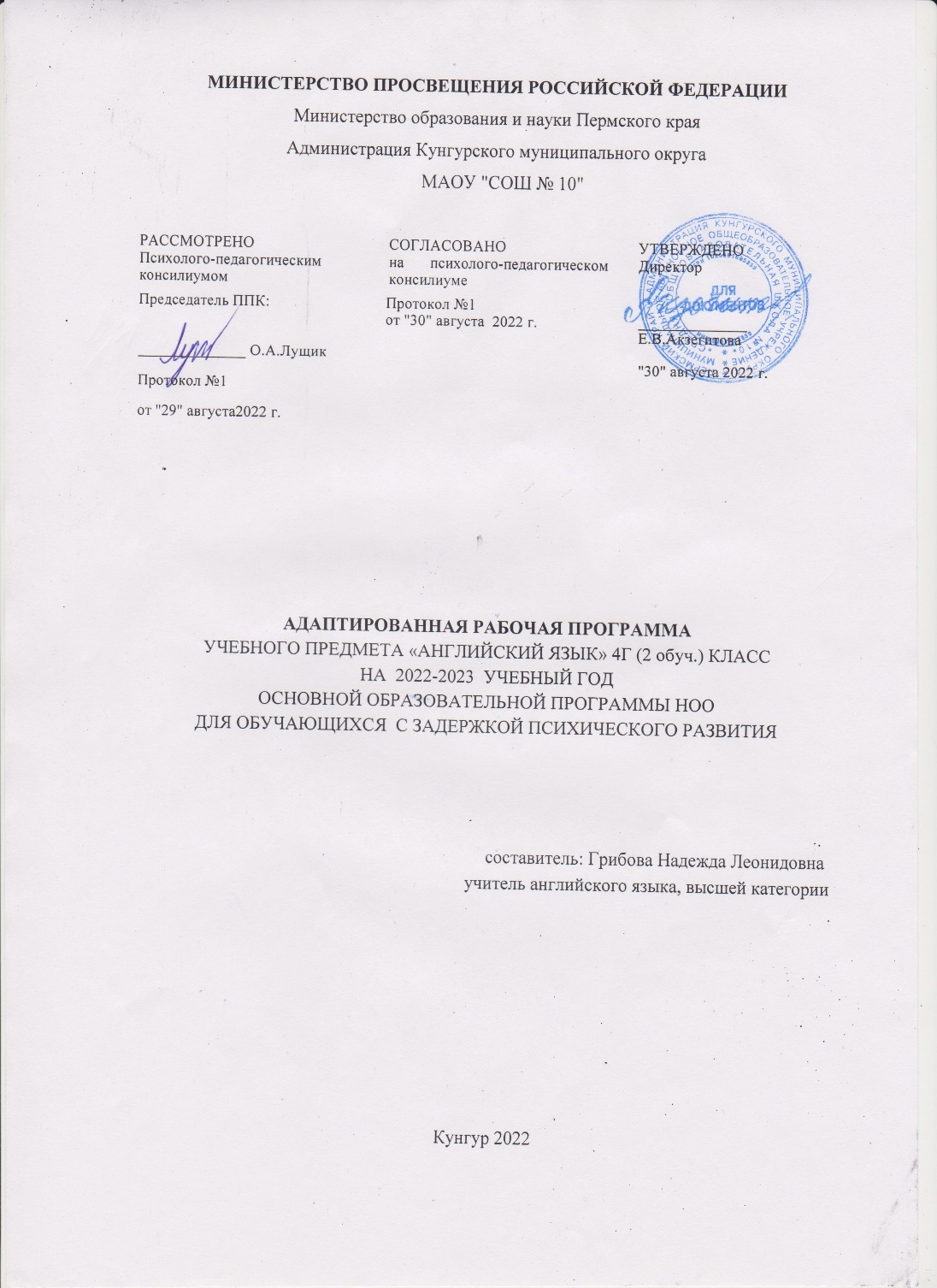 Пояснительная записка к рабочей программе по английскому языку для 4 класса (для обучающихся с задержкой психического развития ЗПР)Примерная рабочая программа по английскому языку для обучающихся с задержкой психического развития (ЗПР) на уровне основного общего образования составлена с учетом требований к результатам освоения основной образовательной программы, представленных в Федеральном государственном образовательном стандарте основного общего образования (Приказ Минпросвещения России от 31.05.2021 г. № 287, зарегистрирован Министерством юстиции Российской Федерации 05.07.2021 г., рег. номер – 64101) (далее – ФГОС ООО), Примерной адаптированной основной образовательной программой основного общего образования обучающихся с задержкой психического развития (одобренной решением ФУМО по общему образованию (протокол от 18 марта 2022 г. № 1/22)), а также в соответствии с направлениями работы по формированию ценностных установок и социально- значимых качеств личности, указанными в Примерной программе воспитания (одобрено решением ФУМО от 02.06.2020 г.).Рабочая программа по иностранному языку (английский)  разработана на основе примерной программы начального образования по авторской программе “Rainbow English” под редакцией О. В. Афанасьевой, И. В. Михеевой, Н. В. Языковой и соответствует Федеральному компоненту государственного образовательного стандарта (ФГОС) по иностранному языку (английский). В соответствии с учебным планом школы на 2022-2023 учебный год рабочая программа рассчитана на 68 часов в год (2 часа в неделю). Контрольных работ – 4. Рабочая программа к учебно-методическим комплексам по английскому языку для учащихся 4 классов общеобразовательных учреждений серии “Rainbow English” составлена на основе требований Федерального государственного образовательного стандарта начального общего образования к структуре образовательной программы, а также с учетом требований, изложенных в Примерной программе по иностранному языку для начальной школы. В ней определены цели и содержание обучения английскому языку в начальной школе, на основе которых отобран и организован материал в данных учебно-методических комплексах, предложено тематическое планирование с определением основных видов учебной деятельности обучающихся, а также представлены рекомендации по материально-техническому обеспечению предмета «Английский язык». Согласно базисному учебному плану начального общего образования изучение иностранного языка в общеобразовательных учреждениях Российской Федерации начинается во втором классе. Введение предмета «иностранный язык» в систему подготовки современного младшего школьника — это безусловное признание огромного потенциала данного учебного предмета для становления личности младшего школьника, его образования, воспитания и развития Для лиц с ЗПР владение английским языком открывает дополнительные возможности для понимания современного мира, профессиональной деятельности, интеграции в обществе. Ряд речевых особенностей восприятия обращённой и формирования самостоятельной речи у обучающихся с ЗПР, в частности, недостаточная способность к звуковому и смысловому анализу речи, как правило, вызывают трудности в овладении рецептивными и продуктивными навыками речи, что необходимо учитывать при планировании конечного уровня практического владения языком. В результате изучения курса иностранного языка у обучающихся с ЗПР формируются начальные навыки общения на иностранном языке, первоначальные представления о роли и значимости иностранного языка в жизни современного человека в поликультурном мире.  Обучение иностранному языку позволяет положительно использовать благоприятные возрастные особенности детей. В возрасте 7—9 лет у учащихся активно развивается словесно-логическое мышление, память, произвольное внимание, происходит формирование устойчивой системы учебно-познавательных и социальных мотивов, личностного смысла учения. Этот возрастной период характеризуется появлением достаточно осознанной системы представлений о себе, об окружающем мире, , на основе которых строятся взаимоотношения со сверстниками и взрослыми, близкими и чужими людьми. Сама специфика предмета «иностранный язык»: его деятельностный характер, коммуникативная направленность, тесная взаимосвязь со многими предметными областями открывает огромные возможности для создания условий для нравственного и интеллектуального развития языковой личности младшего школьника, готового и способного к межкультурному общению на иностранном языке. Раннее изучение иностранного языка также способствует осознанию учащимися своей принадлежности как к определенному лингвоэтносу, так и международному сообществу. Школьники учатся общаться в условиях диалога и полилога культур, толерантно воспринимать проявления иной культуры. В то же время, обучение английскому языку в начальной школе по предлагаемым учебно-методическим комплексам закладывает основу для последующего формирования универсальных (метапредметных) учебных действий. Учащимися впервые осознаются суть, смысл и ценность учебной деятельности. Младшие школьники учатся овладевать знаниями, самостоятельно работать над языком, что является основой для последующего саморазвития и самосовершенствования, положительно влияет на результативность всего процесса школьного иноязычного образования. Общая характеристика учебного предмета «Иностранный (английский) язык»Обучение иностранному языку на уровне основного общего образования осуществляется с учетом индивидуальных психофизических особенностей обучающихся с ЗПР, особенностей их речемыслительной деятельности.4г класс: Дубовикова Вероника, Феофилактова АлександраОбучение английскому языку на уровне основного общего образования строится на основе следующих базовых положений:важным условием является организация искусственной англоязычной речевой среды;изучаемые образцы речи соответствуют языковым нормам современного английского языка и предъявляются через общение с учителем и аудирование с обязательным применением наглядных средств;отбор языкового материала осуществляется на основе тематики, соответствующей возрастным интересам и потребностям обучающихся с учетом реалий современного мира; отбираемый для изучения языковой материал обладает высокой частотностью;предлагаемый для изучения на иностранном языке языковой материал должен быть знаком обучающимся на родном языке;обязательным условием является включение речевой деятельности на иностранном языке в различные виды деятельности (учебную, игровую, предметно-практическую), при этом должны быть задействованы различные анализаторные системы восприятия информации;Цели обучения английскому языку в УМК “Rainbow English” для общеобразовательных учреждений (2—4 классы)  Иностранный язык как учебный предмет наряду с русским языком, родным языком и литературным чтением входит в предметную область «Филология». Основными задачами реализации ее содержания согласно ФГОС начального общего образования являются:  1) Приобретение начальных навыков общения в устной и письменной форме с носителями иностранного языка на основе своих речевых возможностей и потребностей; освоение правил речевого и неречевого поведения; 2) Освоение начальных лингвистических представлений, необходимых для овладения на элементарном уровне устной и письменной речью на иностранном языке, расширение лингвистического кругозора;3) Формирование дружелюбного отношения и толерантности к носителям другого языка на основе знакомства с жизнью своих сверстников в других странах, с детским фольклором и доступными образцами детской художественной литературы. Интегративной целью обучения английскому языку в учебных комплексах серии “Rainbow English” является формирование элементарной коммуникативной компетенции в совокупности пяти ее составляющих: речевой, языковой, социокультурной, учебно-познавательной, компенсаторной компетенций. Элементарная коммуникативная компетенция понимается как способность и готовность младшего школьника осуществлять межличностное и межкультурное общение с носителями изучаемого иностранного языка в соответствующих его жизненному опыту ситуациях. Элементарное общение на английском языке в начальной школе возможно при условии достижения учащимися достаточного уровня владения:речевой компетенцией — готовностью и способностью осуществлять элементарное межкультурное общение в четырех видах речевой деятельности (аудировании, говорении, чтении и письме);языковой компетенцией — готовностью и способностью применять языковые знания (фонетические, орфографические, лексические, грамматические) и навыки оперирования ими для выражения коммуникативного намерения в соответствии с темами, сферами и ситуациями общения, представленными в примерной программе по иностранному языку для начальной школы; социокультурной компетенцией — готовностью и способностью учащихся строить свое межкультурное общение на основе знаний культуры учащихся начальной школы;компенсаторной компетенцией — готовностью и способностью выходить из затруднительного положения в процессе межкультурного общения, связанного с дефицитом языковых средств; учебно-познавательной компетенцией — готовностью и способностью осуществлять самостоятельное изучение иностранных языков, в том числе с использованием современных информационных технологий, владением элементарными универсальными учебными умениями.  Коммуникативная цель является ведущей на уроках английского языка на основе учебно-методических комплексов серии “Rainbow English”. Однако в процессе ее реализации осуществляется воспитание, общее и филологическое образование и личностное развитие школьников.  Воспитательная цель. В процессе соизучения языков и культур, общепринятых человеческих и базовых национальных ценностей, представленных в содержании учебников, осуществляется духовно-нравственное воспитание младших школьников, предусматривающее принятие ими моральных норм и нравственных установок. Благодаря совместной деятельности, межличностному общению формируется эмоционально-оценочное отношение к миру, развивается культура общения. Образовательная цель. Использование иностранного языка как средства получения информации способствует расширению общего кругозора младших школьников, достижению образовательной цели. Наряду с общим образованием (приобретением знаний об окружающей их действительности посредством иностранного языка) младшие школьники расширяют свой филологический кругозор, знакомятся с новыми лингвистическими явлениями и понятиями. Развивающая цель. Процесс изучения английского языка организован таким образом, что он способствует развитию интеллектуальных и познавательных способностей младших школьников, которые учатся воспринимать, запоминать, осмысливать новую информацию. В процессе участия в моделированных ситуациях общения, ролевых играх у младших школьников развиваются речевые способности, личностные качества, а также творческое мышление и воображение. В основу определения содержания обучения положен анализ реальных или возможных потребностей учащихся в процессе общения. Программа вычленяет круг тем и проблем, которые рассматриваются внутри учебных ситуаций (units), определенных на каждый год обучения. При этом предполагается, что учащиеся могут сталкиваться с одними и теми же темами на каждом последующем этапе обучения, что означает их концентрическое изучение. При этом, естественно, повторное обращение к той же самой тематике предполагает ее более детальный анализ, рассмотрение под иным углом зрения, углубление и расширение вопросов для обсуждения, сопоставление аналогичных проблем в различных англоязычных странах, а также в родной стране учащихся. Сферы общения и тематика, в рамках которых происходит формирование у учащихся способности использовать английский язык для реальной коммуникации, на элементарном уровне, соотносятся с различными типами заданий и текстов. В большинстве своем в УМК (2—4) включаются тексты, подвергшиеся необходимой адаптации и сокращению. Они включают в себя фабульные тексты фольклорных жанров (сказки, стихи, песни), странички из путеводителей, а также тексты из всемирной сети Интернет. Федеральный базисный учебный план для образовательных учреждений Российской Федерации предусматривает 68 учебных часов на обязательное изучение английского языка в 2 классе из расчёта 2 часа в неделю. При изучении английского языка используется учебно-методический комплект издательства «Дрофа», включающий учебники «Английский язык (2—4 классы). Авторы O. В. Афанасьева, И. В. Михеева (серия “Rainbow English”), книги для учителя к УМК «Английский язык» (2—4 классы), аудиоприложения. Формы и способы контроля и самоконтроля .Оценка и самооценка достижений учащихся в процессе обучения способствует формированию чувства успешности, повышению мотивации к изучению английского языка, развитию стремления демонстрировать свои способности. Письменные и устные задания в учебнике, обобщающий изученный материал.  Творческие работы.  Тесты. Игры на закрепление изученного языкового материала. Урок – игра по теме «Знакомство». Урок – игра по теме «Мир вокруг меня». Урок – игра по теме «Страны и города. Континенты». Урок – игра по теме «Я и моя семья».  Словарные диктанты. Требования к уровню подготовки обучающихся по английскому языку для 2 класса: Работа по учебно-методическим комплексам “Rainbow English” призвана обеспечить достижение следующих личностных, метапредметных и предметных результатов.1. Личностные результаты: в результате изучения английского языка в начальной школе у учащихся будут сформированы первоначальные представления о роли и значимости английского языка в жизни современного человека и его важности для современного поликультурного мира. Школьники приобретают начальный опыт использования иностранного языка как средства межкультурного общения, как нового инструмента познания мира и культуры других народов, осознают личностный смысл овладения иностранным языком. Содержание учебно-методических комплексов “Rainbow English” позволяет заложить основы коммуникативной культуры у младших школьников. Они учатся самостоятельно ставить и решать личностно-значимые коммуникативные задачи, при этом адекватно используя имеющиеся речевые и неречевые средства, соблюдая речевой этикет. Содержание обучения представлено в учебно-методических комплексах занимательно и наглядно, с учетом возрастных особенностей младших школьников. Работа по УМК данной серии будет способствовать дальнейшему формированию у учащихся интереса к английскому языку, к истории и культуре страны изучаемого языка. Это будет способствовать развитию познавательных мотивов, поможет усилить желание изучать иностранный язык в будущем. 2. Метапредметные результаты:  деятельностный характер освоения содержания учебно-методических комплексов серии “Rainbow English” способствует достижению метапредметных результатов, то есть формированию универсальных учебных действий. Разделы учебников «Учимся самостоятельно» развивают умение учиться, приучают самостоятельно ставить учебные задачи, планировать свою деятельность, осуществлять рефлексию при сравнении планируемого и полученного результатов. Способы презентации нового языкового материала показывают учащимся, каким образом необходимо структурировать новые знания, анализировать объекты с целью выделения существенных признаков и синтезировать информацию, самостоятельно выстраивая целое на основе имеющихся компонентов. Однако наибольшее внимание в данных учебнометодических комплексах уделяется развитию коммуникативных универсальных учебных действий, а именно: формированию умения с достаточной полнотой и точностью выражать свои мысли в соответствии с задачами и условиями коммуникации, овладению монологической и диалогической формами речи, инициативному сотрудничеству речевых  партнеров при сборе и обсуждении информации, управлению своим речевым поведением. 3.Предметные результаты :основными предметными результатами освоения предлагаемой рабочей программы являются формирование иноязычных коммуникативных умений в говорении, чтении, письме и письменной речи и аудировании; приобретение учащимися знаний о фонетической, лексической, грамматической и орфографической сторонах речи и навыков оперирования данными знаниями; знакомство с общими сведениями о странах изучаемого языка. Ожидается, что учащиеся 2 класса смогут демонстрировать следующие результаты в освоении иностранного языка. Речевая компетенция:1. Говорение: 1) Диалогическая форма Учащиеся должны уметь вести: этикетные диалоги в типичных ситуациях бытового, учебно-трудового межкультурного общения; диалог-расспрос (запрос информации и ответ на него) диалог-побуждение к действию. 2) Монологическая форма Учащиеся должны уметь пользоваться: основными коммуникативными типами речи: описанием, сообщением, рассказом, характеристикой (персонажей прочитанной сказки).основными коммуникативными типами речи: описанием (предмета или картинки), сообщением, рассказом, характеристикой (своей семьи, друга). 2. Аудирование: Учащиеся должны воспринимать на слух и понимать: речь учителя и одноклассников в процессе общения на уроке; небольшие доступные тексты в аудиозаписи, построенные на изученном языковом материале.3. Чтение: Учащиеся должны читать:  вслух небольшие тексты, построенные на изученном языковом материале про себя и понимать тексты, содержащие как изученный языковой материал, так и отдельные новые слова, находить в тексте необходимую информацию (имена персонажей, где происходит действие, и т. д.). 4. Письмо: Учащиеся должны владеть: техникой письма (графикой, каллиграфией, орфографией);основами письменной речи: писать с опорой на образец поздравление с праздником, короткое личное письмо. Языковая компетенцияГрафика, каллиграфия, орфография: Учащиеся должны:писать буквы алфавита и знать их последовательность; применять основные правила орфографии при письме; применять основные правила чтения. Фонетическая сторона речи: Учащиеся должны: адекватно произносить все звуки английского языка: соблюдать долготу и кратность гласных; не оглушать звонкие согласные в конце слов; не смягчать согласные перед гласными; узнавать звуки английской транскрипции и воспроизводить звуки, соответствующие им; соблюдать нормативное словесное и фразовое ударение, членение предложения на смысловые группы; определять на слух интонацию предложений различных коммуникативных типов (утвердительного, вопросительного и побудительного), предложений с однородными членами и овладеть соответствующей интонацией.                                                                                                                     Лексическая сторона речи: Учащиеся должны:   использовать в устной и письменной речи лексические единицы, обслуживающие ситуации общения в пределах тематики 4 класса;   узнавать на слух и при чтении наиболее употребительные интернациональные слова (названия видов спорта, профессий, предметов быта).     Грамматическая сторона речи: Учащиеся должны правильно употреблять:основные коммуникативные типы предложений: повествовательные, вопросительные, побудительные. Общий и специальный вопросы. Вопросительные слова: what, when, where, why, how. Порядок слов в предложении. Утвердительные и отрицательные предложения. Простое предложение с простым глагольным сказуемым (He speaks English), составным именным (My family is big) и составным глагольным (I like to dance.She can skate well.) сказуемым. Побудительные предложения в утвердительной и отрицательной формах. Безличные предложения в настоящем времени (It is cold. It is five o’clock.).простые распространенные предложения. Предложения с однородными членами. Сложносочиненные предложения с союзами and,  but. Глагол-связку to be в Present Simple. Глагол can. Глаголы в Present Simple. Неопределенная форма глагола. Вспомогательный глагол to do. Present Continuous в структурах It’s raining. I’m/he’s  wearing… . Существительные в единственном и множественном числе (образованные по правилу). Личные местоимения в именительном и объектном падежах. Вопросительные местоимения.Предлоги on, in, under, at, to, from, with, of. Числительные (количественные от 1 до 10)                                                                                                                                                Социокультурная компетенция:  Ученики начальной школы знакомятся с названиями стран изучаемого языка, приобретают элементарные страноведческие знания о них, получают представление о реалиях и культуре носителей изучаемого языка. Также учащиеся овладевают элементарными нормами речевого этикета, распространенного в англоязычных странах, учатся опираться на эти нормы в различных ситуациях межличностного и межкультурного общения. Младшие школьники учатся представлять свою культуру посредством изучаемого иностранного языка.  Компенсаторная компетенция: Выпускники начальной школы умеют опираться на зрительную наглядность, языковую и контекстуальную догадку при получении информации из письменного или звучащего текста, переспрашивают в случае непонимания собеседника, могут заменить слова средствами невербальной коммуникации (жестами, мимикой).Учебно-познавательная компетенция: Результатами овладения учебно-познавательной компетенцией является формирование следующих специальных учебных умений: пользоваться двуязычным словарем учебника (в том числе транскрипцией); пользоваться справочными материалами, представленными в виде таблиц, схем и правил; вести словарь для записи новых слов; систематизировать слова по тематическому принципу; находить расхождения и сходства между родным и изучаемым языком на уровне отдельных грамматических явлений (например, употребление артиклей, структура предложения и т. д.); извлекать нужную информацию из текста на основе имеющейся коммуникативной задачи. 		Содержательный раздел	Содержание обучения включает следующие компоненты:    1) сферы общения (темы, ситуации, тексты); 2) навыки и умения коммуникативной компетенции:  речевая компетенция (умения аудирования, чтения, говорения, письменной речи на начальном уровне);  языковая компетенция (лексические, грамматические, лингвострановедческие знания и навыки оперирования ими на начальном уровне);  социокультурная компетенция (социокультурные знания и навыки вербального и невербального поведения на начальном уровне); учебно-познавательная компетенция (общие и специальные учебные навыки, приемы учебной работы);  компенсаторная компетенция (знание приемов компенсации и компенсаторные умения). Предметное содержание устной и письменной речи соответствует образовательным и воспитательным целям, учитывает интересы младших школьников, их возрастные особенности и включает в себя следующие темы: Знакомство. Знакомство с одноклассниками, сказочными персонажами. Расспросы об имени, фамилии, возрасте людей, их роде деятельности. Основные элементы речевого этикета. Я и моя семья. Члены семьи, родственники, их возраст, профессии, занятия, домашние любимцы. Распорядок дня членов семьи, домашние обязанности, семейные праздники, подарки.  Мир вокруг нас. Природа. Времена года. Цветовые характеристики. Размер и местоположение предметов в пространстве. Время. Количество. Природа. Погода зимой, весной, осенью, летом. Дикие животные. Домашние животные. Животные на ферме. Мир моих увлечений. Досуг. Мои друзья. Любимые занятия. Мои любимые сказки. Занятия с домашними питомцами. Походы в кино, любимые программы по телевизору. Любимое время года. Любимые персонажи книг. Времяпровождение после занятий. Любимые виды спорта.        Городские здания, дом, жилище. Мой дом (квартира, комната). Предметы мебели. Обстановка. Размеры жилища. Типичное жилище англичан. Английский сад. Местоположение строений и зданий в городе.                                                                                                                                                                   Школа, каникулы. Школьный день, друзья в школе. Предметы школьного обихода. Распорядок дня школьника. Классная комната. Учебная работа в школе. Школьный год. Начальная школа в Англии. Школьные каникулы в России. Планы на летние каникулы. Типичное времяпрепровождение во время каникул.     Путешествия. Путешествия поездом, самолетом, автобусом. Выезд за город. Путешествия к морю , в другие города. Планирование поездок. Гостиницы.     Человек и его мир. Личностные качества и состояние человека. Возраст и физические характеристики человека. Профессиональная деятельность людей. Повседневные занятия.    Здоровье и еда. Самочувствие человека. Еда. Овощи и фрукты. Семейные трапезы. Любимая еда. Английские названия трапез. Меню и выбор блюд. Посещение кафе. Праздничный стол. Поход в магазин, покупки.                                                                                                                                                       Страны и города, континенты. Страны изучаемого языка. Родная страна. Континенты. Отдельные сведения о культуре и истории стран изучаемого языка. Города Великобритании. Столица. Сведения о некоторых регионах страны (Озерный край, Шотландия). Названия некоторых европейских стран, языков, их флаги и символы, отдельные достопримечательности. Россия. Москва. Родной город. Отдельные достопримечательности столицы. Символы страны.Оценка «5» ставится обучающемуся, если он понял основное содержание иноязычного текста, может выделить основную мысль, определить основные факты, умеет догадываться о значении незнакомых слов, изредка обращается к словарю. Произношение и интонация иностранного языка соблюдаются. Чтение беглое.Оценка «4» ставится обучающемуся, если он понял основное содержание текста, может выделить основную мысль, определить отдельные факты. Однако у него недостаточно развита языковая догадка, и он вынужден чаще обращаться к словарю. Произношение и интонация иностранного языка в основном соблюдаются. Чтение плавное, немного замедленное.Оценка «3» ставится обучающемуся, который не совсем точно понял основное содержание прочитанного, умеет выделить в тексте только небольшое количество фактов, языковая догадка не развита, постоянно обращается к словарю. Ошибки в произношение и интонации. Чтение замедленное.Оценка «2» выставляется обучающемуся в том случае, если он не понял текст или понял содержание текста неправильно, не ориентируется в тексте при поиске определенных фактов, с трудом может найти незнакомые слова в словаре. Много произносительных и интонационных ошибок. Чтение медленное, прерывистое. При оценивании навыков чтения детей с ТНР не учитываются некоторые фонетические и интонационные ошибки, темп чтения. Объѐм текста может быть сокращѐн на 1/3 – 1/2 в зависимости от структуры речевого дефекта.ТЕМАТИЧЕСКОЕ ПЛАНИРОВАНИЕ4г классПОУРОЧНОЕ ПЛАНИРОВАНИЕ 4 классI четверть (9 недель – 18 уроков)                                   Unit 1 "Meet John Barker and His Family”( Раздел 1 «Познакомьтесь с мистером Баркером и его семьей» (9 уроков)Unit 2 “My Day” Раздел 2 «Мой день» Unit 3 “At Home”  Раздел 3 «Дома»Unit 4“I go to school” Раздел 4 «Я хожу в школу» Unit 5 “I Like Food” Раздел 5 «Я люблю еду» Unit 6 “The Weather We Have” Раздел 6 «Погода» Unit 7 “At the Weekend”  Раздел 7. «На выходных» Тема(раздел)/часы Содержание(контрольные элементы содержания)Содержание
воспитанияс учетом РПВПланируемые результатыПланируемые результатыПланируемые результатыПриложение с КИМТема(раздел)/часы Содержание(контрольные элементы содержания)Содержание
воспитанияс учетом РПВличностныеметапредметныепредметныеЗнакомство. Я и моя семьяДжон и его семья (родители, сестра, кузина). Джон и его питомцы. Джон и спорт. Джон и иные виды деятельности. Преференции Джона. Выражение категории обладания и ее отсутствия. Ежедневные занятия людейКоммуникативные: расспрашивают друг друга о своих семьях; задают вопросы, слушают и отвечают на вопросы других, формулируют собственные мысли, высказывают и обосновывают свою точку зрения, при необходимости отстаивают свою точку зрения, аргументируя ее;ведут диалоги этикетного характера, поддерживая разговор, запрашивая информацию; ведут диалог-расспрос, касающийся того, что и где делают люди;учатся подтверждать аргументы фактами, критично относятся к своему мнению; понимают точку зрения другого (в том числе автора), самостоятельно используя приемы изучающего чтения на различных текстах, а также приемы слушания; учатся искать свою позицию в многообразии эстетических и культурных предпочтенийоценивают ситуацию на уроке с точки зрения важности образования; положительно относятся к учению, к познавательной деятельности, желают приобретать новые знания, умения, совершенствовать имеющиеся;знакомятся с новой лексикой и используют е в речи; устанавливают соответствия между русскими и английскими словосочетаниями в притяжательном падеже; устанавливают соответствие между произносимыми звуками и транскрипционными значками; читают и понимают небольшие тексты с различной глубиной проникновения в их содержание; осознают познавательную задачу; самостоятельно предполагают, какая информация нужна для решения предметной учебной задачи, состоящей из нескольких шагов; читают и слушают, извлекая нужную информацию, а также самостоятельно находят ее в материалах учебников, рабочих тетрадей; самостоятельно отбирают для решения предметных учебных задач необходимые словари, энциклопедии, справочники, электронные диски; сопоставляют и отбирают информацию, полученную из различных источников; учатся составлять несложный план английского текста; передавать содержание в сжатом, выборочном или развернутом виде.учатся обнаруживать и формулировать учебную проблему совместно с учителем; принимают и сохраняют учебную задачу; планируют (в сотрудничестве с учителем и одноклассниками или самостоятельно) необходимые действия, операции, действуют по плану, используя наряду с основными и дополнительные средства (англо-русский и русско-английский словарь, справочная литература, сложные приборы, средства ИКТ); в ходе представления проектного задания учатся давать оценку его результатам;учатся выбирать тему творческой работы с помощью учителя; разучивают стихи, рифмовки, поют песни, пишут диктанты;учатся в диалоге с учителем совершенствовать критерии оценки и пользоваться ими в ходе оценки и самооценки.Человек и его мирПовседневные занятия членов семьи. Занятия спортом членов семьи. Занятия людей в момент речи. Типичные занятия людей в воскресный день. Типичное утро школьника. Повседневные занятия в различные дни недели. Жилища британцев.Коммуникативные: воспринимают на слух слова, словосочетания, короткие тексты, диалоги; соблюдают нормы произношения английского языка при чтении в слух и в устной речи; формулируют собственные мысли, высказывают и обосновывают свою точку зрения, при необходимости отстаивают свою точку зрения, аргументируя ее; Работают в парах, ведут диалог-расспрос по поводу занятий в выходной день, в рабочие дни, поддерживая разговор, запрашивая информацию; ведут диалог-расспрос, касающийся того, что и где делают люди; учатся подтверждать аргументы фактами, критично относятся к своему мнению; понимают точку зрения другого (в том числе автора), самостоятельно используя приемы изучающего чтения на различных текстах, а также приемы слушания; учатся искать свою позицию в многообразии эстетических и культурных предпочтений.оценивают ситуацию на уроке с точки зрения важности образования; положительно относятся к учению, к познавательной деятельности, желают приобретать новые знания, умения, совершенствовать имеющиеся;учатся обнаруживать и формулировать учебную проблему совместно с учителем; принимают и сохраняют учебную задачу; планируют (в сотрудничестве с учителем и одноклассниками или самостоятельно) необходимые действия, операции, действуют по плану, используя наряду с основными и дополнительные средства (англо-русский и русско-английский словарь, справочная литература, сложные приборы, средства ИКТ); в ходе представления проектного задания учатся давать оценку его результатам;учатся выбирать тему творческой работы с помощью учителя; разучивают стихи, рифмовки, поют песни, пишут диктанты; учатся в диалоге с учителем совершенствовать критерии оценки и пользоваться ими в ходе оценки и самооценки.знакомятся с новой лексикой и используют е в речи; читают незнакомые слова по аналогии, знакомятся с настоящим продолженным временем, сопоставляют два известных им грамматических времени; устанавливают соответствие между произносимыми звуками и транскрипционными значками; читают и понимают небольшие тексты с различной глубиной проникновения в их содержание; осознают познавательную задачу; самостоятельно предполагают, какая информация нужна для решения предметной учебной задачи, состоящей из нескольких шагов; описывают картинки, о том что происходит в момент речи, решают языковые головоломки, получают страноведческую информацию, учатся составлять несложный план английского текста; передавать содержание в сжатом, выборочном или развернутом виде.Городские здания, дом, жилищеПовседневные домашние дела. Типичное жилище англичанина. Квартира и комнаты. Строения на улице. Мебель.Коммуникативные: воспринимают на слух слова, словосочетания, короткие тексты, диалоги; соблюдают нормы произношения английского языка при чтении в слух и в устной речи; работают в парах, ведут диалог-расспрос по поводу занятий в школе, поддерживая разговор, запрашивая информацию; прогнозируют содержание текста по заголовку, выполняют проектное задание, подводят итоги проделанной работы, оценивают свои результаты. оценивают ситуацию на уроке с точки зрения общечеловеческих и российских ценностей, красоты; испытывают желание осваивать новые виды деятельности, участвовать в творческом, созидательном процессе. учатся обнаруживать и формулировать учебную проблему совместно с учителем; принимают и сохраняют учебную задачу; планируют (в сотрудничестве с учителем и одноклассниками или самостоятельно) необходимые действия, операции, действуют по плану, используя наряду с основными и дополнительные средства (англо-русский и русско-английский словарь, справочная литература, сложные приборы, средства ИКТ); в ходе представления проектного задания учатся давать оценку его результатам;учатся выбирать тему творческой работы с помощью учителя; разучивают стихи, рифмовки, поют песни, пишут диктанты;учатся в диалоге с учителем совершенствовать критерии оценки и пользоваться ими в ходе оценки и самооценки.знакомятся с новой лексикой и используют е в речи; устанавливают соответствие между произносимыми звуками и транскрипционными значками; читают и понимают небольшие тексты с различной глубиной проникновения в их содержание; осознают познавательную задачу; представляют общую информацию о своей школе; описывают классную комнату, описывают картинки, решают языковые головоломки, учатся составлять несложный план английского текста; передавать содержание в сжатом, выборочном или развернутом виде, пишут новые слова, орфографический диктант, предложения с новым грамматическим материалом, знакомятся с конструкцией there is/are в утвердительной, отрицательной и вопросительной форме, знакомятся с числительными до 100 и используют их в речи; знакомятся с темой время по электронным часам; знакомятся с использованием слов some/any, с антонимическими значениями, Школа, каникулыОписание классной комнаты. Школьный день. Сборы в школу. Школьная столоваяКоммуникативные: воспринимают на слух слова, словосочетания, короткие тексты, диалоги; соблюдают нормы произношения английского языка при чтении в слух и в устной речи; работают в парах, ведут диалог-расспрос по поводу занятий в школе, поддерживая разговор, запрашивая информацию; прогнозируют содержание текста по заголовку, выполняют проектное задание, подводят итоги проделанной работы, оценивают свои результаты.оценивают ситуацию на уроке с точки зрения общечеловеческих и российских ценностей, красоты; испытывают желание осваивать новые виды деятельности, участвовать в творческом, созидательном процессе.учатся обнаруживать и формулировать учебную проблему совместно с учителем; принимают и сохраняют учебную задачу; планируют необходимые действия, операции, действуют по плану, используя наряду с основными и дополнительные средства (англо-русский и русско-английский словарь, справочная литература, средства ИКТ); учатся выбирать тему творческой работы с помощью учителя; Выполняют проектное задание, подводят итоги анной работы, оценивают результаты.осознают познавательную задачу; читают и слушают, извлекая нужную информацию, рассказывают о походе в магазин, используют конструкцию there was/were, знакомятся с грамматическим временем  past simple,  учатся составлять несложный план английского текста; передавать содержание в сжатом, выборочном или развернутом виде в настоящем, прошедшем и будущем времени.Здоровье и едаНапитки и еда. Трапезы. Завтрак дома. Традиции питания в Англии. В кафе. В школьной столовой. На кухне. Что у нас есть в холодильникеКоммуникативные: задают вопросы, слушают и отвечают на вопросы других, формулируют собственные мысли, высказывают и обосновывают свою точку зрения, при необходимости отстаивают свою точку зрения, аргументируя ее; учатся подтверждать аргументы фактами, критично относятся к своему мнению; понимают точку зрения другого (в том числе автора), самостоятельно используя приемы изучающего чтения на различных текстах, а также приемы слушания; учатся искать свою позицию в многообразии эстетических и культурных предпочтенийоценивают ситуацию на уроке с точки зрения общечеловеческих и российских ценностей, красоты; испытывают желание осваивать новые виды деятельности, участвовать в творческом, созидательном процессе.учатся обнаруживать и формулировать учебную проблему совместно с учителем; принимают и сохраняют учебную задачу; планируют необходимые действия, операции, действуют по плану, используя наряду с основными и дополнительные средства (англо-русский и русско-английский словарь, справочная литература, средства ИКТ); учатся выбирать тему творческой работы с помощью учителя; Выполняют проектное задание, подводят итоги анной работы, оценивают результаты.осознают познавательную задачу; читают и слушают, извлекая нужную информацию, рассказывают о походе в магазин, используют конструкцию there was/were, знакомятся с грамматическим временем  past simple,  учатся составлять несложный план английского текста; передавать содержание в сжатом, выборочном или развернутом виде в настоящем, прошедшем и будущем времени.Мир вокруг нас. Природа. Времена годаПогода в разных городах и в разное время года. Занятия людей и погодаКоммуникативные: задают вопросы, слушают и отвечают на вопросы других, формулируют собственные мысли, высказывают и обосновывают свою точку зрения, при необходимости отстаивают свою точку зрения, аргументируя ее; учатся подтверждать аргументы фактами, критично относятся к своему мнению; понимают точку зрения другого (в том числе автора), самостоятельно используя приемы изучающего чтения на различных текстах, а также приемы слушания; учатся искать свою позицию в многообразии эстетических и культурных предпочтенийоценивают ситуацию на уроке с точки зрения общечеловеческих и российских ценностей, красоты; испытывают желание осваивать новые виды деятельности, участвовать в творческом, созидательном процессе.учатся обнаруживать и формулировать учебную проблему совместно с учителем; принимают и сохраняют учебную задачу; планируют необходимые действия, операции, действуют по плану, используя наряду с основными и дополнительные средства (англо-русский и русско-английский словарь, справочная литература, средства ИКТ); учатся выбирать тему творческой работы с помощью учителя; Выполняют проектное задание, подводят итоги анной работы, оценивают результаты.осознают познавательную задачу; читают и слушают, извлекая нужную информацию, рассказывают о походе в магазин, используют конструкцию there was/were, знакомятся с грамматическим временем  past simple,  учатся составлять несложный план английского текста; передавать содержание в сжатом, выборочном или развернутом виде в настоящем, прошедшем и будущем времени.Путешествия. Города и страны. Родная странаПоход в магазин. Путешествия по городам и странам. Погода. Прошлые выходные. Выходные дни в семье Баркер. Путешествие в Москву.Коммуникативные: задают вопросы, слушают и отвечают на вопросы других, формулируют собственные мысли, высказывают и обосновывают свою точку зрения, при необходимости отстаивают свою точку зрения, аргументируя ее; учатся подтверждать аргументы фактами, критично относятся к своему мнению; понимают точку зрения другого (в том числе автора), самостоятельно используя приемы изучающего чтения на различных текстах, а также приемы слушания; учатся искать свою позицию в многообразии эстетических и культурных предпочтенийоценивают ситуацию на уроке с точки зрения общечеловеческих и российских ценностей, красоты; испытывают желание осваивать новые виды деятельности, участвовать в творческом, созидательном процессе.учатся обнаруживать и формулировать учебную проблему совместно с учителем; принимают и сохраняют учебную задачу; планируют необходимые действия, операции, действуют по плану, используя наряду с основными и дополнительные средства (англо-русский и русско-английский словарь, справочная литература, средства ИКТ); учатся выбирать тему творческой работы с помощью учителя; Выполняют проектное задание, подводят итоги анной работы, оценивают результаты.осознают познавательную задачу; читают и слушают, извлекая нужную информацию, рассказывают о походе в магазин, используют конструкцию there was/were, знакомятся с грамматическим временем  past simple,  учатся составлять несложный план английского текста; передавать содержание в сжатом, выборочном или развернутом виде в настоящем, прошедшем и будущем времени.№ урока,Тема урокаДидактические элементы содержания обученияДидактические элементы содержания обученияДидактические элементы содержания обученияТребования к уровню подготовки учащихсяТребования к уровню подготовки учащихсяТребования к уровню подготовки учащихсяТребования к уровню подготовки учащихсяЛингвострановедческий материалЛингвострановедческий материалЛингвострановедческий материалЛингвострановедческий материалЛингвострановедческий материалЛингвострановедческий материалФормирование УУДФормирование УУДФормирование УУДФормирование УУДФормирование УУДФормирование УУДФормирование УУДФормирование УУДФормирование УУДФормирование УУДФормирование УУДФормирование УУДФормирование УУДФормирование УУДФормирование УУДВид, форма контроляДатаурокаДатаурока№ урока,Тема урокафонетикалексикаграм-матикааудированиечтениеговорениеписьмоЛингвострановедческий материалЛингвострановедческий материалЛингвострановедческий материалЛингвострановедческий материалЛингвострановедческий материалЛингвострановедческий материалличностныеличностныеличностныеличностныеличностныепознаватательныепознаватательныепознаватательныепознаватательныепознаватательныепознаватательныекоммуникативныекоммуникативныекоммуникативныерегулятивныеВид, форма контроляпо планупо фактуS1/1Джон и его семья. Введение новой лексики.Интонация общего и специального вопросовПродуктивнаяcousin, daughter, film, television (TV), watch, when, why. PresentSimple (утвердитотрицат., вопросит. предл-я)Понять речь учителя и одноклассников в процессе диалогического общения на уроке; понять на слух содержание текста и сравнить с прочитанным с целью выявления ошибок диктора; понять содержание текста и установить соответствие между именами людей и их действиямиПонять прочитанный текст, найти необходимую информацию, оценить утверждения с позиций «верно», «неверно», «информация отсутствует»Вести диалог этикетного характера, запрашивая информацию; подготовить рассказ о Джоне Баркере (с опорой на незакончен. предл-я)Выработка орфографического навыка (написание новых слов и словосочетаний по строчке); выполнить лексико-грамматические упражнения: закончить текст, выбрав нужную форму глагола, подобрать подходящие реплики к каждой картинкеФормир-е «стартовой» мотивации к изуч-ю англ. яз.Формир-е «стартовой» мотивации к изуч-ю англ. яз.Формир-е «стартовой» мотивации к изуч-ю англ. яз.Формир-е «стартовой» мотивации к изуч-ю англ. яз.Формир-е «стартовой» мотивации к изуч-ю англ. яз.Умение работать с новым учебником и рабочей тетрадьюУмение работать с новым учебником и рабочей тетрадьюУмение работать с новым учебником и рабочей тетрадьюУмение работать с новым учебником и рабочей тетрадьюУмение работать с новым учебником и рабочей тетрадьюУмение работать с новым учебником и рабочей тетрадьюУмение кратко передавать содержание прочитанного  текстаУмение кратко передавать содержание прочитанного  текстаУмение кратко передавать содержание прочитанного  текстаОвладение способностью принимать и сохранять цели и задачи учебной деятельности, поиска средств ее осуществленияТекущий;Базовый уровень:усвоение НЛЕ;умение отвечать на вопросы (с опорой на прослуш. и прочит);навыки чт-я вслухПродвинутый уровень:монолог. высказ-е по теме «Джон Баркер и его семья»S2/2Общие и специальные вопросы в настоящем времени.Интонация общего и специального вопросовPresent Simple (общий, спец. вопросы)Понять услышанные фразы  и  найти запрашиваемую информацию; понять на слух специальные вопросы, усвоив их структуру и интонациюПонять прочитанный текст, ответить на вопросыВести диалог-раасрос, касающийся того, что и  где делают людиВыработка орфографического навыка : составить из букв вопросительные слова. Выполнить лексико-грамматические упражнения: составить вопросит. предложения из слов; закончить вопросы, вставив вопросительные словаРазв-е мотивов учебной деят-ти и формир-е личност. смысла ученияРазв-е мотивов учебной деят-ти и формир-е личност. смысла ученияРазв-е мотивов учебной деят-ти и формир-е личност. смысла ученияРазв-е мотивов учебной деят-ти и формир-е личност. смысла ученияРазв-е мотивов учебной деят-ти и формир-е личност. смысла ученияУмение выполнять задания по усвоенному образцуУмение выполнять задания по усвоенному образцуУмение выполнять задания по усвоенному образцуУмение выполнять задания по усвоенному образцуУмение выполнять задания по усвоенному образцуУмение выполнять задания по усвоенному образцуУмение с помощью вопросов получить информацию.Умение с помощью вопросов получить информацию.Умение с помощью вопросов получить информацию.Умение с помощью вопросов получить информацию.Умение корректировать, вносить изменения в способ действияУмение корректировать, вносить изменения в способ действияТекущий;Базовый уровень:умение составлять спец. вопрос;чт-е вслух абзацев текстаПродвинутый уровень:диалог по ситуации с включением общего и спец. вопросовS3/3Сестра Джона Баркера. Наречия частотности.Интонация общего и специального вопросовПродуктивнаявопросит. слова: where, when, why, what, who;наречия частотности: always, never, often, sometimes, usuallyPresent Simple (спец. вопрос)Понять на слух содержание текста и ответить на вопросы; понять на слух вопросы диктора  и закончить вопросы, вставив услышанные словаПонять прочитанный текст и правильно подобрать заголовкиВести диалог-расспрос о преференциях;Составлять фразы с использованием выражений частотностиВыработка орфографического навыка  (написание новых слов и словосочетаний по строчке, вставить пропущенные буквы в слова). Выполнить лексико-грамматические упражнения: закончить предложения,  вставив  наречияРифмовка“Who? What? When? Where? Why?”Рифмовка“Who? What? When? Where? Why?”Рифмовка“Who? What? When? Where? Why?”Рифмовка“Who? What? When? Where? Why?”Развитие навыков сотруднич-ва со взрослыми и сверстниками в разных ситуациях  Развитие навыков сотруднич-ва со взрослыми и сверстниками в разных ситуациях  Развитие навыков сотруднич-ва со взрослыми и сверстниками в разных ситуациях  Развитие навыков сотруднич-ва со взрослыми и сверстниками в разных ситуациях  Развитие навыков сотруднич-ва со взрослыми и сверстниками в разных ситуациях  Овлад-е навыками постр-я речев. высказ-я в соотв-и с задачами коммуникации в устной формеОвлад-е навыками постр-я речев. высказ-я в соотв-и с задачами коммуникации в устной формеОвлад-е навыками постр-я речев. высказ-я в соотв-и с задачами коммуникации в устной формеОвлад-е навыками постр-я речев. высказ-я в соотв-и с задачами коммуникации в устной формеОвлад-е навыками постр-я речев. высказ-я в соотв-и с задачами коммуникации в устной формеОвлад-е навыками постр-я речев. высказ-я в соотв-и с задачами коммуникации в устной формеУмение слушать собеседника и выражать свою точку зренияУмение слушать собеседника и выражать свою точку зренияУмение слушать собеседника и выражать свою точку зренияУмение слушать собеседника и выражать свою точку зренияУмениепланировать свои действияв соответствии с поставленной задачей.Умениепланировать свои действияв соответствии с поставленной задачей.Текущий;Базовый уровень:усвоение НЛЕ;мини-диалоги , содержащие спец. вопросыПродвинутый уровень:составл-е собствен. фраз с выраж-ями част-тиS4/4Джон и его деятельность. Притяжательный падеж имён существительных.Правила произношения окончания –s у сущ-ных в притяжат. падежеПродуктивнаяпритяжат. местоим-я: my, your, his, her, its, our, theirPossessive CaseПонять фразы диктора (речевой этикет)  и ответить на них. Прослушать короткие тексты и установить соответствие Вести диалог этикетного характераВыполнить лексико-грамматические упражнения: вставить в предложения притяжательные местоимения; написать словосочетания по образцу; подобрать реплики к рисункамРазвитие этических чувств, доброжелат-ти и эмоц.-нравств. отзывчив-ти, поним-я и сопережив-я чувствам других людейРазвитие этических чувств, доброжелат-ти и эмоц.-нравств. отзывчив-ти, поним-я и сопережив-я чувствам других людейРазвитие этических чувств, доброжелат-ти и эмоц.-нравств. отзывчив-ти, поним-я и сопережив-я чувствам других людейРазвитие этических чувств, доброжелат-ти и эмоц.-нравств. отзывчив-ти, поним-я и сопережив-я чувствам других людейРазвитие этических чувств, доброжелат-ти и эмоц.-нравств. отзывчив-ти, поним-я и сопережив-я чувствам других людейРазвитие этических чувств, доброжелат-ти и эмоц.-нравств. отзывчив-ти, поним-я и сопережив-я чувствам других людейРазвитие этических чувств, доброжелат-ти и эмоц.-нравств. отзывчив-ти, поним-я и сопережив-я чувствам других людейРазвитие этических чувств, доброжелат-ти и эмоц.-нравств. отзывчив-ти, поним-я и сопережив-я чувствам других людейРазвитие этических чувств, доброжелат-ти и эмоц.-нравств. отзывчив-ти, поним-я и сопережив-я чувствам других людейУмение выстраивать речевое взаимодействие.Ориентирование  на разнообразие способов решения задач.Умение выстраивать речевое взаимодействие.Ориентирование  на разнообразие способов решения задач.Умение выстраивать речевое взаимодействие.Ориентирование  на разнообразие способов решения задач.Умение выстраивать речевое взаимодействие.Ориентирование  на разнообразие способов решения задач.Умение выстраивать речевое взаимодействие.Ориентирование  на разнообразие способов решения задач.Умение оформлять свои мысли в устной и письменной формах.Умение оформлять свои мысли в устной и письменной формах.Умение оформлять свои мысли в устной и письменной формах.Проявл-е инициативы действия в учебном сотрудничестве. Текущий;Базовый уровень:употребл-е притяжат. местоим-й/ падежа в устной и письмен. речи Продвинутый уровень:диалог этикетн. хар-ра (по образцу) S5/5Семейное генеалогическое древо семьи Баркер. Притяжательный падеж имён существительных слова- исключения.Продуктивнаяinteresting, listen, music, piano, programme, work Possessive Case(исключения)Понять на слух вопросы диктора и ответить на них (о себе и своей семье). Понять на слух фразы диктора и установить соответствияПонять прочитанный текст и : а) заполнить пропуски, используя схему.;  б)  подобрать подходящий заголовок.; в)  выбрать утверждения, соответствующие содержанию текстаРассказать о себе и своей семье, опираясь на вопросыВыработка орфографического навыка  (написание новых слов и словосочетаний по строчке). Выполнить лексико-грамматические упражнения: заполнить таблицу.Формир-е целост. взгляда на мир в его органичном единстве и разнообразии народов и культурФормир-е целост. взгляда на мир в его органичном единстве и разнообразии народов и культурФормир-е целост. взгляда на мир в его органичном единстве и разнообразии народов и культурФормир-е целост. взгляда на мир в его органичном единстве и разнообразии народов и культурФормир-е целост. взгляда на мир в его органичном единстве и разнообразии народов и культурФормир-е целост. взгляда на мир в его органичном единстве и разнообразии народов и культурФормир-е целост. взгляда на мир в его органичном единстве и разнообразии народов и культурФормир-е целост. взгляда на мир в его органичном единстве и разнообразии народов и культурФормир-е целост. взгляда на мир в его органичном единстве и разнообразии народов и культурПостановка и решение проблемы, анализ ситуации.Постановка и решение проблемы, анализ ситуации.Постановка и решение проблемы, анализ ситуации.Постановка и решение проблемы, анализ ситуации.Постановка и решение проблемы, анализ ситуации.Адекватно использовать речевые средства для решения разнообразных коммуникативных задач.Адекватно использовать речевые средства для решения разнообразных коммуникативных задач.Адекватно использовать речевые средства для решения разнообразных коммуникативных задач.Постановка учебной задачи в соответствии с тем, что уже известно и  неизвестно.Текущий;Базовый уровень:усвоение НЛЕ;чт-е вслух абзацев текста; граммат. тест: притяжат падеж сущ-ыхПродвинутый уровень:рассказ о себе и своей семьеS6/6Обычный день семьи Баркер. Р/с Диалог-расспрос о своих семьях.Звуко-буквен. соответ-я;звуки [A], [L], [P], [W], [w]Понять на слух текст и оценить утверждения с позиции «верно»- «неверно». Понять на слух текст и заполнить схему.Рассказать о семье Баркеров, используя словосочетания. Вести диалог-расспрос партнера о его семьеСовершенств-е орфографич. навыка. Выполнить лексико-грамматические упражнения: закончить предложения, вставив имена; составить вопросыУмениеустанавливать доброжелательные отношения с одноклассниками.Умениеустанавливать доброжелательные отношения с одноклассниками.Умениеустанавливать доброжелательные отношения с одноклассниками.Умениеустанавливать доброжелательные отношения с одноклассниками.Умениеустанавливать доброжелательные отношения с одноклассниками.Умениеустанавливать доброжелательные отношения с одноклассниками.Умение выстраивать речевое взаимодействие.Умение выстраивать речевое взаимодействие.Умение выстраивать речевое взаимодействие.Умение выстраивать речевое взаимодействие.Умение выстраивать речевое взаимодействие.Умение выстраивать речевое взаимодействие.Проявлять активность во взаимодействии для решения коммуникативных и познавательных задач.Проявлять активность во взаимодействии для решения коммуникативных и познавательных задач.Проявлять активность во взаимодействии для решения коммуникативных и познавательных задач.Проявлять активность во взаимодействии для решения коммуникативных и познавательных задач.Умениепланировать свои действия в соответствии с поставленной задачей и условиями её реализации.Умениепланировать свои действия в соответствии с поставленной задачей и условиями её реализации.Умениепланировать свои действия в соответствии с поставленной задачей и условиями её реализации.Текущий;Базовый уровень:совершенств-е орфографич. навыка;рассказ о семье БаркеровПродвинутый уровень:диалог-расспрос о своих семьяхS7/7Повторение материала. (развитие речевых умений)Лексика циклаГрам-кациклаПонять на слух текст и установить соответствие. Понять на слух текст и: а) выбрать утвержд-я, соответствующие рассказу; б) озаглавить его; в) заполнить пропуски словамиПонять прочитанный текст и : а) озаглавить его; б) установить последовательность частей текста; в) выбрать утвержд-я, соответствующие сод-ю текстаРассказать о себе и своей семьеСовершенств-е орфографич. навыка (подписать картинки). Выполнить лексико-грамматические упражнения:  закончить предл-я, вставив предлоги; составить предл-я из слов; соединить слова с транскрипциейРазвитие нравственно – этического оценивания усваиваемого материала.Развитие нравственно – этического оценивания усваиваемого материала.Развитие нравственно – этического оценивания усваиваемого материала.Развитие нравственно – этического оценивания усваиваемого материала.Развитие нравственно – этического оценивания усваиваемого материала.Развитие нравственно – этического оценивания усваиваемого материала.Осознанное и произвольное построение речевого высказывания в устной форме.Осознанное и произвольное построение речевого высказывания в устной форме.Осознанное и произвольное построение речевого высказывания в устной форме.Осознанное и произвольное построение речевого высказывания в устной форме.Осознанное и произвольное построение речевого высказывания в устной форме.Осознанное и произвольное построение речевого высказывания в устной форме.Уметь осуществлять взаимный контроль и оказывать в сотрудничестве необходимую взаимопомощь.Уметь осуществлять взаимный контроль и оказывать в сотрудничестве необходимую взаимопомощь.Уметь осуществлять взаимный контроль и оказывать в сотрудничестве необходимую взаимопомощь.Уметь осуществлять взаимный контроль и оказывать в сотрудничестве необходимую взаимопомощь.Уметь осуществлять взаимный контроль и оказывать в сотрудничестве необходимую взаимопомощь.Осознание учеником того, как хорошо он научился говорить, понимать иноязычную речь.Осознание учеником того, как хорошо он научился говорить, понимать иноязычную речь.Осознание учеником того, как хорошо он научился говорить, понимать иноязычную речь.Текущий;Базовый уровень:совершенствование Л-Г навыков, навыков аудир-я, чтения, говор-я, письмаПродвинутый уровень:выполн-е упр-й творческ. хар-ра/8Проверочная работа №1 по разделу 1. Семья.Прослушать текст на контроль умений и навыков аудированияПрочитать текст на контроль умений и навыков чтенияСловарный диктантСамоопределение. Ориентация на понимание причин успеха и неудачи в учебной деятельности.Самоопределение. Ориентация на понимание причин успеха и неудачи в учебной деятельности.Самоопределение. Ориентация на понимание причин успеха и неудачи в учебной деятельности.Самоопределение. Ориентация на понимание причин успеха и неудачи в учебной деятельности.Самоопределение. Ориентация на понимание причин успеха и неудачи в учебной деятельности.Рефлексия способов и условий действия,  контроль и оценка процесса и результатов деятельности.Рефлексия способов и условий действия,  контроль и оценка процесса и результатов деятельности.Рефлексия способов и условий действия,  контроль и оценка процесса и результатов деятельности.Рефлексия способов и условий действия,  контроль и оценка процесса и результатов деятельности.Рефлексия способов и условий действия,  контроль и оценка процесса и результатов деятельности.Рефлексия способов и условий действия,  контроль и оценка процесса и результатов деятельности.Адекватно использовать речевые средства для решения разнообразных коммуникативных задач.Адекватно использовать речевые средства для решения разнообразных коммуникативных задач.Адекватно использовать речевые средства для решения разнообразных коммуникативных задач.Умение оценить прогресс в усвоении знаний.Умение оценить прогресс в усвоении знаний.Вводный;Базовый уровень:овладение учащимися Л-Г навыкаминавыками аудирования, чтения в рамках изученной темыПродвинутый уровень:Диалог этикет. хар-ра по заданной ситуации/9Р/с Проектная работа №1. Генеалогическое древо моей семьи.Интерес к способам решения новой задачи.Интерес к способам решения новой задачи.Интерес к способам решения новой задачи.Интерес к способам решения новой задачи.Интерес к способам решения новой задачи.Выбор наиболее эффективных способов решения задач в зависимости от конкретных условий.Выбор наиболее эффективных способов решения задач в зависимости от конкретных условий.Выбор наиболее эффективных способов решения задач в зависимости от конкретных условий.Выбор наиболее эффективных способов решения задач в зависимости от конкретных условий.Выбор наиболее эффективных способов решения задач в зависимости от конкретных условий.Выбор наиболее эффективных способов решения задач в зависимости от конкретных условий.Договариваться с одноклассниками, согласуя с ними свои интересы и взгляды, для того чтобы сделать что-то сообща. Умение договарив-ся о распред-и функций и ролей в совмест. деят-тиДоговариваться с одноклассниками, согласуя с ними свои интересы и взгляды, для того чтобы сделать что-то сообща. Умение договарив-ся о распред-и функций и ролей в совмест. деят-тиДоговариваться с одноклассниками, согласуя с ними свои интересы и взгляды, для того чтобы сделать что-то сообща. Умение договарив-ся о распред-и функций и ролей в совмест. деят-тиДоговариваться с одноклассниками, согласуя с ними свои интересы и взгляды, для того чтобы сделать что-то сообща. Умение договарив-ся о распред-и функций и ролей в совмест. деят-тиСамостоятельно оценивать правильность выполнения действия и вносить необходимые коррективы в исполнение, как в конце действия, так и по ходу его реализации.Самостоятельно оценивать правильность выполнения действия и вносить необходимые коррективы в исполнение, как в конце действия, так и по ходу его реализации.Текущий;Базовый уровень:совершенствование навыков письменной речиПродвинутый уровень:рассказ по теме проекта№ урокаТема урокаДидактические элементы содержания обученияДидактические элементы содержания обученияДидактические элементы содержания обученияТребования к уровню подготовки учащихсяТребования к уровню подготовки учащихсяТребования к уровню подготовки учащихсяТребования к уровню подготовки учащихсяЛингвострановедческий материалФормирование УУДФормирование УУДФормирование УУДФормирование УУДВид, форма контроляДатаурокаДатаурока№ урокаТема урокафонетикалексикаграм-матикааудированиечтениеговорениеписьмоЛингвострановедческий материалличностныепознаватательныекоммуникативныерегулятивныеВид, форма контроляпо планупо фактуS1/ 10Выходной день. Введение новой лексики.Звуко-буквен. соответ-я;Звуки [e], [I], [qu], [A]Продуктивнаяbegin, breakfast,dress, finish, get up, home, lunch, be on time  Понять текст на слух с целью самопроверки. Понять текст и установить соответствиеОписывают действия людей, изображенные на картинках. Вести диалог-расспрос по поводу занятий в выходной день, в рабочие дни. Рассказывают о том, что обычно делают / не делают по воскресеньям.Выработка орфографического навыка  (написание новых слов и словосочетаний по строчке). Выполнить лексико-грамматические упражнения:  закончить предложения, вставив словаФормирование мотива, реализующего потребность в социально значимой деятельности.Умение осознанно строить речевое высказывание по образцу, используя словосоч-яУмение выражать свои мысли в соответствии с задачами и условиями коммуникации.Умение планировать своё высказывание  в соответствии с поставленной задачей.Текущий;Базовый уровень:Усвоение НЛЕ;описание картинок по образцу;рассказ о выходных днях (с опорой)Продвинутый уровень:Диалог-расспрос о выходных дняхS2/11 Повседневные занятия людей в момент речи.Настоящее продолженное время.Present Simple (повтор-е)PresentProgres.(глагольная форма)Понять текст на слух и выбрать вариант ответа.Понять на слух текст и закончить предложения, используя слова.Понять тексты и подобрать соответствующие картинкиРассказать о том, как проходит день Салли (с опорой на картинки и  слова). Описывают картинки, рассказывая о том, что происходит в момент речи.Выработка орфографического навыка (глагольные формы в Present Progres.sive).  Выполнить лексико-грамматические упражнения: закончить предложения, вставив нужную форму гл.to be; изменить предложения по образцу Соответствие англ. слов home и house русскому слову «дом»Формир-е уважит. отношения к истории и культуре других народов.Формир-е чувства гордости за свою Родину, осознание своей этнической и национ. принадл-тиСоциокультурная осведомленность (типичное жилище англичан); Овлад-елогическими действиями сравн-я, ана-лиза, построения рассуждений, отнес-я к извест.понятиямАдекватно использовать речевые средства для решения разнообразных коммуникативных задач.Овладение способностью принимать и сохранять цели и задачи учебной деятельности, поиска средств ее осуществленияТекущий;Базовый уровень:навыки чт-я вслух;описание того, как проходит день; усвоение глаг. формы в Present Progressive Продвинутый уровень:составл-е вопросов к текстуS3/12Занятия людей в разное время. Р/с Как ты проводишь свой день? (монолог)Продуктивнаяafter, come, every, lesson, swimming pool, take, washPresentProgres.(глагольная форма)Понять услышанные фразы  и  найти запрашиваемую информацию. Понять текст на слух и установить соответствиеПонять прочитанный текст и озаглавить егоРассказать о том, что делает Джон с данный момент (по образцу). Сравнить свой обычный день  с распорядком дня Джона. Рассказать о том, как ты проводишь свой обычный день.Выполнить лексико-грамматические упражнения: подобрать подписи к картинкам;  раскрыть скобки, употребив глагол в правильной форме. Написать о том, что родные и друзья делают сейчас.Формир-е целост. взгляда на мир в его органичном единстве и разнообразии народов и культур.Умение осознанно строить речевое высказывание в соответ-и с задачами коммуникацииУмение выполнять задания по усвоенному образцу, включая составление собствен  монологвысказ-й по изуч. тематике.Выполнять учебные действия в громко речевой и умственной формах.Адекватно оценивать правильность выполнения действия и вносить необходимые коррективы.Текущий;Базовый уровень:усвоение НЛЕ;рассказ о том, как ты проводишь свой деньПродвинутый уровень:сравнит. хар-ка дня Джона и своего обычного дняS4/13Занятия и обязанности детей. Отрицательные предложения в настоящем длительном времени.PresentProgres.(отрицат. предл-е)Понять текст на слух с целью самопроверки. Понять текст на слух и закончить предложенияПонять прочитанный текст и выбрать картинку, соответствующую сод-ю текстаРассказать (с опорой на картинки), что Джеф и Пэм делают в данный момент. Рассказать о том, что ты не делаешь в данный момент. Вести диалог-расспрос о привычных делах по субботамВыполнить лексико-грамматические упражнения: перефразировать предл-я, используя краткие формы гл. to be; написать о том, сто Дэн / ты не делаешь сейчас.Формирование навыков языковых и познавательных способностей, адаптации в динамично меняющемся мире.Осознанное и произвольное построение речевого высказывания в устной форме.Умение выражать свои мысли в соответствии с задачами и условиями коммуникации.Овлад-е способ-тью понимать и сохранять цели и задачи учебной деят-ти, поиска средств ее осуществл-яТекущий;Базовый уровень:навык употребл-я отрицат. предл-я в PresentProgres.Продвинутый уровень:преобраз-е предл-й из Present Simple в PresentProgres.и наоборотS5/14Работа с короткими диалогами (аудирование, чтение, драматизация). Вопросительные предложения в настоящем длительном времени.Интонация общего и спец. вопросовPresentProgres.(вопросит. предл-е)Понять на слух короткие диалоги и закончить предложения.  Понять на слух рассказ диктора и установить последовательность событий в правильном порядкеПонять прочитанные диалоги, найти необходимую информацию, ответить на вопросыВести диалог этикетного характера о том, что происходит в данный момент. Перефразировать предложения по образцу с использованием Present ProgressiveВыполнить лексико-грамматические упражнения: закончить предложения; дописать вопросы по ситуации «Телефонный разговор»; исправить подписи к картинкам; подобрать реплики к рисункамУмение устанавливать доброжелательные отношения с одноклассниками, развитиеготовности к сотрудничеству.Постановка и решение проблемы, анализ ситуации.Овладение диалогическими формами высказываний (по образцам), готовность слушать собеседника и вести диалогПроявлять инициативу действия в учебном сотрудничестве.Текущий;Базовый уровень:навык употребл-я вопросит. предл-я в PresentProgres. в устной речи;совершенств-е навыков аудир-я, говор-я(диалог. речь)Продвинутый уровень:cоставл-е своего диалога с использ-ем Pres. Progres.S6/15Повседневные занятия Салли и Джона Баркер.Р/с Мои повседневные занятия (монолог).Звуко-буквен. соответ-я;Звуки [e], [R], [A], [eI], [P]Лексика цикла;Рецептивная:lottoPresentProgres.(утвердит., отрицат., вопросит. предл-я)Прослушать рифмовку, понять ее и восстановить по памяти с помощью картинок. Понять диалоги и выбрать правильный вариант ответаПонять прочитанный текст и озаглавить его и части текстаРассказать о том, что разные члены семьи делают в данный момент (с опорой на вопросы). Пересказ прочитанного текста. Рассказать о себе (по образцу). Совершенств-е орфографич. навыка. Выполнить лексико-грамматические упражнения: написать, что люди делают в данный момент; написать вопросы по ответамРифмовка“What Are They Doing?”Развитие самост-ти и личной ответст-ти за свои поступки на основе представл-й о нравств. нормахУмение осознанно строить речевое высказывание по образцу при рассказе..Активное использов-е речевых средств для решения коммуникатив. задачСпособность к волевому усилию.Текущий;Базовый уровень:предл-я о том, что делают разные члены семьи в данный момент;рассказ о себе (по образцу)Продвинутый уровень:диалог-расспрос собеседника по теме «Распорядок дня»S7/16Проверочная работа №2 по разделу 2. Мой день.Лексика цикла;Рецептивная:hotelГрам-кациклаПонять на слух вопросы диктора и ответить на них, используя картинку. Понять рассказ диктора и пять телефонных разговоров установить соответствие. Понять прочитанное письмо и оценить утверждения с позиций «верно»- «неверно». Прочитать  части текста, понять их и расположить в правильной последовательностиРассказать о том, что делают дети сейчас / что обычно делает Рон Тейлор , используя словосочетанияСовершенств-е орфографич. навыка (найти слова по теме «Мой день»). Выполнить лексико-грамматические упражнения: дописать слова в предложениях; соединить слова с транскрипциейИзлюблен. места отдыха англичан (Lake District – Озерный край)Развитие нравственно – этического оценивания усваиваемого материала.Осознанное и произвольное построение речевого высказывания в устной форме. Социокультурная осведомленность (излюбленные места отдыха англичан-Озерный край)Уметь осуществлять взаимный контроль и оказывать в сотрудничестве необходимую взаимопомощь.Осознание учеником того, как хорошо он научился говорить, понимать иноязычную речь.Текущий;Базовый уровень:совершенствование Л-Г навыков, навыков аудир-я, чтения, говор-я, письмаПродвинутый уровень:выполн-е упр-й творческ. хар-ра/17Повторение материала. (развитие речевых умений)Словарный диктант. Выполнить лексико-грамматический тестСамоопределение. Ориентация на понимание причин успеха и неудачи в учебной деятельности.Рефлексия способов и условий действия,  контроль и оценка процесса и результатов деятельности.Адекватно использовать речевые средства для решения разнообразных коммуникативных задач.Умение оценить прогресс в усвоении знаний.Промежуточный;Базовый уровень:выполение зад-й уровней А, ВПродвинутый уровень:выполн-е заданий уровня С/18Контрольная работа №1. Повседневные занятия людей в разное время.Прослушать текст на контроль умений и навыков аудированияПрочитать текст на контроль умений и навыков чт-яКонтроль навыков монолог. речи : рассказ о распорядке дня своего друга , что он делает в данный момент. Контроль навыков диалог. речи: диалог –расспрос о том, как ваша семья проводит выходныеНаписать ответное письмо  о себеСамоопределение. Ориентация на понимание причин успеха и неудачи в учебной деятельности.Рефлексия способов и условий действия,  контроль и оценка процесса и результатов деятельности.Адекватно использовать речевые средства для решения разнообразных коммуникативных задач.Умение оценить прогресс в усвоении знаний.Промежуточный;Базовый уровень:овладение учащимися навыками аудирования, чтения, говоренияписьма в рамках изученной темыПродвинутый уровень:написать ответы на вопросы по теме раздела№ урокаТема урокаДидактические элементы содержания обученияДидактические элементы содержания обученияДидактические элементы содержания обученияТребования к уровню подготовки учащихсяТребования к уровню подготовки учащихсяТребования к уровню подготовки учащихсяТребования к уровню подготовки учащихсяЛингвострановедческий материалФормирование УУДФормирование УУДФормирование УУДФормирование УУДВид, форма контроляДатаурокаДатаурока№ урокаТема урокафонетикалексикаграм-матикааудированиечтениеговорениеписьмоЛингвострановедческий материалличностныепознаватательныекоммуникативныерегулятивныеВид, форма контроляпо планупо факту2/ S1/20Две формы личных местоимений. Введение новой лексики по теме: "Дома"Звуко-буквен. соответ-я;Звуки [e], [R], [x], [I], [qu]Продуктивнаяbathroom, flat, garden, kitchen, living room, modern, showРецептивная:chess, gardenДве формы личных местоименийПрослушать текст диктора и вставить слова в предложения.  Прослушать фразы диктора и выбрать правильный вариант.Понять прочитанный текст, найти запрашиваемую информацию, ответить на вопросыЗадают друг другу вопросы по картинкам (по образцу).  Описать картинки, добавив фразы. Выработка орфографического навыка (написать слова и словосочетания по строчке). Выполнить лексико-грамматические упражнения:  соединить слова парами по ассоциации; добавить недостающие репликиЧто означает слово “garden” в англ. яз.?Формир-е мотивации к бережному отношению к материальным и духовным ценностямОвлад-е навыками смыслов. чтения текстов в соотв-и с целями и задачами. Социокультурная осведомленность (что означает слово “garden” в англ. яз.?)Адекватно произносить звуки в чтении вслух и устной речи, различать на слух ЛЕ и РО по темеФормир-е умения планировать и оценивать учебные действия в соотв-и с поставлензадачей и определять наиболее эффектив. способы достиж-я результатаТекущий;Базовый уровень:Усвоение НЛЕ; граммат. навыки;навыки чт-я вслух;Продвинутый уровень:пересказ текста с помощью вопросов3/ S2/21Дом Джона Баркера.Предлоги места.Продуктивнаяпредлоги места:behind, in front of, left, on the left, on my left, in the middle of, next to, right, on the right, on my rightРецептивная:garageПредлоги местаПонять текст на слух и :а)вставить слова в текст; б) выбрать соответствующую  картинку. Понять на слух текст и вставить нужные местоимения.Понять прочитанный текст и найти запрашиваемую информациюВоспроизведение рифмовки. Добавить фразы по ситуации «В аэропорту»Выработка орфографического навыка (написать слова и словосочетания по строчке). Выполнить лексико-грамматические упражнения: вставить в предложения предлоги места;  отметить предложения, соответствующие картинке.Рифмовка“Where is the bed?”Формир-е мотивации к более подробному изуч-ю предметаВыбор языковых средств в зависимости от конкретных ситуаций речевого иноязычного общенияУмение рассказывать о местонахождении предмета,используя предлоги местаОвлад-е способ-тью понимать и сохранять цели и задачи учебной деят-ти, поиска средств ее осуществл-яТекущий;Базовый уровень:Активизация ЛЕ по теме «Дом»;Усвоение НЛЕ и их употребл-е в устной речиПродвинутый уровень:описание комнаты с использованием предлогов места4/ S3/22Обстановка в доме, предметы интерьера.Продуктивнаяarmchair, bookcase, cupboard, downstairs, ready, sofa, upstairs.Личные и притяжательные местоимения.Понять на слух текст и: а) определить, о ком идет речь; б) где чья комната (по рисункам).Воспроизведение рифмовки. Описание местоположения предметов с использованием предлогов места.  Рассказать о дне Фреда, используя таблицу.  Выработка орфографического навыка (написать слова и словосочетания по строчке). Выполнить лексико-грамматические упражнения: составить предложения по образцу; закончить предложения; заполнить кроссвордРифмовка“Where do you live?”Формирование ценностных ориентиров и смыслов учебной деятельности на основе развития познавательных интересовОсознанное и произвольное построение речевого высказывания в устной форме.Социокультурная осведомленность ( соответствие русского слова “шкаф” англ. словам )Умение выражать свои мысли в соответствии с задачами и условиями коммуникации.Умение сосредоточиться на выполнении речевых действий, умение проявить настойчивость и усилие для достижения поставленной целиТекущий;Базовый уровень:усвоение НЛЕ; совершенств-е лексико-грамматич. навыковПродвинутый уровень:диалог-расспрос по теме5/ S4/23Где ты находишься? Типичное жилище англичанина. Р/с Моя комната (монолог).  Рецептивная:floorПредлоги места;дифференциация употребления слов many / much / a lot ofПонять фразы диктора и выбрать соответствующую. Понять диалог и определить местонахождение приятеля. Понять рассказ  на слух и заполнить таблицу.Понять прочитанный текст и: а) озаглавить его; б) закончить предложения, выбрав верный ответ. Воспроизведение рифмовки. Описать картинку, используя диалог и предлоги. Вести диалог-расспрос (о себе, семье, доме), используя ответы, словосогчетания.Совершенств-е орфографич. навыка. (подписать картинки). Написать письмо о своей комнате (по образцу).  Выполнить лексико-грамматические упражнения: ответить на вопросы; закончить предложения, выбрав правильную форму глагола; соотнести вопросы и ответы.Рифмовка“Do you like them?”Формир-е установок на уважит. отношение к иному мнению, к истории и культуре других народовСамостоятельное осознанное построение устного и письменного речевого высказывания Умение слушать и вступать в диалог Проявлять активность во взаимодействии для решения коммуникативных и познавательных задач.Умение взаимодействовать со взрослыми и сверстниками.Текущий;Базовый уровень:активизация ЛЕ по теме «дом», «Предлоги места»;навык написания письма по образцуПродвинутый уровень:составление утвердит.отрицат., вопроситпредл-й со словами many / much / a lot of6/ S5/24Конструкция How many…?  Введение новой лексики. Предлог in.Звуко-буквен. соответ-я;Звуки [e], [R], [QI], [A], [qu]Продуктивнаяcarpet, comfortable, cosy, messy, picture, tidy, wide;in the street, in the sky, in the picture, in the photo, in the armchair, in the tree, in the sunДифференциация употребления предлоговin / onПонять на слух текст и: а) заполнить схему; б) исправить ошибки Задавать друг другу вопросы с конструкцией How many…?  и отвечать на них. Описать картинки, используя фразу  to be ready.  Описать комнаты, используя словосочетания.Выработка орфографического навыка (написать слова и словосочетания по строчке). Выполнить лексико-грамматические упражнения: составление словосочетаний; вставить предлоги ; найти лишнее словоФормирование мотивации к развитию учебной деятельности, формирование личностного смысла ученияПоиск и выделение необходимой информации (при аудировании).Умение осознанно строить речевое высказывание по образцуУмение выражать мысль с достаточной полнотой и точность в соответствии с поставленной задачей (при описании предметов).Постановка учебной (коммуникативн.) задачи на основе соотнесения того, что уже известно и того, что предстоит освоитьТекущий;Базовый уровень:усвоение НЛЕ;совершенств-е навыков аудир-я, грамматич. навыковПродвинутый уровень:описание комнат по картинке (с опорой на словосочетания)7/ S6/25Р/с Описание своего дома или квартиры (монолог).Лексика циклаГрамматика циклаПонять на слух текст и установить соответствие. Прослушать вопросы диктора и отметить точные ответы. Прослушать описание одной из улиц и обозначить все здания.Прочитать текст и понять основное содержание Воспроизведение рифмовки. Описать свою комнату (по образцу).  Описать, что Марк делает сейчас (с опорой на предл-я в др. грамматич. форме)Совершенств-е орфографич. навыка.  Выполнить лексико-грамматические упражнения: составить из слов вопросы и дать ответы; закончить предл-я, добавив местоимение в нужной формеРифмовка“Look! Look!”Формирование мотива, реализующего потребность в социально значимой и социально оцениваем деят-тиУмение осознанно строить речевое высказывание по образцу Овладение правильной монологической речьюУмение дать развернутую оценку своей работеТекущий;Базовый уровень:грамматич. тест: прелоги, местоимения;описание своего дома (по образцу)Продвинутый уровень:схематически изобразить план комнаты (на основе прочитанного)8/ S7/26Повторение материала. (развитие речевых умений)Лексика циклаГрамматика циклаПонять на слух текст и установить соответствие. Понять на слух текст и оценить утвержд-я с позиции «верно»-«неверно». Прослушать вопросы диктора и отметить точные ответы.Понять прочитанный текст и: а) найти запрашиваемую информацию; б) выбрать правильный вариант ответа.Вести диалог-расспрос по теме «Мой дом» . Описать свой дом (по плану).Выполнить лексико-грамматические упражнения: выписать предложения, соответствующие запросу; написать предложения по образцу, используя расписание;  установить соответствие: слово - транскрипцияРазвитие нравственно – этического оценивания усваиваемого материала.Осознанное и произвольное построение речевого высказывания в устной форме. Уметь осуществлять взаимный контроль и оказывать в сотрудничестве необходимую взаимопомощь.Умение вносить необходимые коррективы в свои речевые действия на основе их оценки – умение видеть ошибку и умение исправить ее как с помощью, так и без помощи взрослого.Текущий;Базовый уровень:совершенствование Л-Г навыков, навыков аудир-я, чтения, говор-я, письмаПродвинутый уровень:выполн-е упр-й творческ. хар-ра9/27Проверочная работа №3 по разделу 3. Дома.Словарный диктант. Выполнить лексико-грамматический тестСамоопределение. Ориентация на понимание причин успеха и неудачи в учебной деятельности.Рефлексия способов и условий действия,  контроль и оценка процесса и результатов деятельности.Адекватно использовать речевые средства для решения разнообразных коммуникативных задач.Умение оценить прогресс в усвоении знаний.Промежуточный;Базовый уровень:выполение зад-й уровней А, ВПродвинутый уровень:выполн-е заданий уровня С10/28Р/с Проектная работа №3. Моя комната.Интерес к способам решения новой задачи.Выбор наиболее эффективных способов решения задач в зависимости от конкретных условий.Договариваться с одноклассниками, согласуя с ними свои интересы и взгляды, для того чтобы сделать что-то сообща. Умение договарив-ся о распред-и функций и ролей в совмест. деят-тиСамостоятельно оценивать правильность выполнения действия и вносить необходимые коррективы в исполнение, как в конце действия, так и по ходу его реализации.Текущий;Базовый уровень:совершенствование навыков письменной речиПродвинутый уровень:представление своего проекта в виде рассказа по теме11/29Контрольная работа №2. Дом.Прослушать текст на контроль умений и навыков аудированияПрочитать текст на контроль умений и навыков чт-яКонтроль навыков монолог. речи : рассказ о Контроль навыков диалог. речи: диалог –расспрос о Написать ответное письмо  о своем жилищеСамоопределение. Ориентация на понимание причин успеха и неудачи в учебной деятельности.Рефлексия способов и условий действия,  контроль и оценка процесса и результатов деятельности.Адекватно использовать речевые средства для решения разнообразных коммуникативных задач.Умение оценить прогресс в усвоении знаний.Промежуточный;Базовый уровень:овладение учащимися навыками аудирования, чтения, говоренияписьма в рамках изученной темыПродвинутый уровень:написать № урокаТема урокаДидактические элементы содержания обученияДидактические элементы содержания обученияДидактические элементы содержания обученияТребования к уровню подготовки учащихсяТребования к уровню подготовки учащихсяТребования к уровню подготовки учащихсяТребования к уровню подготовки учащихсяЛингвострановедческий материалФормирование УУДФормирование УУДФормирование УУДФормирование УУДВид, форма контроляДатаурокаДатаурока№ урокаТема урокафонетикалексикаграм-матикааудированиечтениеговорениеписьмоЛингвострановедческий материалличностныепознаватательныекоммуникативныерегулятивныеВид, форма контроляпо планупо факту12/S1/30Введение новой лексики по теме: «Школа»Звуко-буквен. соответ-я;Звуки [eI], [R], [L], [x], [u], [I]Продуктивнаяbefore, blackboard, class, classroom, give, plant, put, windowsillПредлоги местаПрослушать текст с целью самопроверки.  Понять прослушанный текст и: а) вычленить запрашиваемую информацию; б) выбрать предлож-я, соответствующие сод-ю текста; в) установить соответствиеОписать классную комнату, используя предлоги места. Выработка орфографического навыка (написать слова и словосочетания по строчке). Выполнить лексико-грамматические упражнения: закончить предлож-я;  вычеркнуть лишнее  в ряду слово;  написать предл-я, используя лексику урокаФормир-е мотивации к учебной деят-ти и личност. смысла ученияПоиск и выделение необходимой информации (при аудировании)Умение оформлять свои мысли в устной форме.Постановка  коммуникативной задачи на основе соотнесения того, что уже известно и того, что предстоит освоитьТекущий;Базовый уровень:усвоение НЛЕ; активное использ-е НЛЕ в устной речи;навыки аудир-яПродвинутый уровень:составление своих предл-й с НЛЕ13/S2/31Р/с Описание классной комнаты  школы. Знакомство с оборотом there is / there are. Числительные 20-100.Продуктивнаяtwenty, thirty, forty, fifty, sixty, seventy, eighty, ninety, a hundred Оборот there is / there are(утвердит. предл-е)Понять прослушанный текст и указать на неточности на картинке. Прослушать фразы диктора и выбрать те, которые соответствуют услышанномуПрочитать текст и проанализировать с грамматической точки зренияОписать свою классную комнату с помощью вопросовВыработка орфографического навыка (написать слова и словосочетания  / числительные по строчке). Выполнить лексико-грамматические упражнения: вставить в предл-я оборот there is / there are; составить предл-я , используя оборот there is / there are.Проявление познавательной инициативы. Проявление интереса к математическому содержаниюСинтез, анализ, обобщение, классификация по различным признакам Самостоятельное выведение правил построения иноязычной речиУмение выражать свои мысли в соответствии с задачами и условиями коммуникацииУмение действовать по правилу/образцу и самостоятельно планировать свою учебную и речевую деятельностьТекущий;Базовый уровень:активизация ЛЕ по теме «Классн.комната»;составл-е предл-й с оборот ом there is / there are;числит-ные 20-100Продвинутый уровень:описание классной комнаты (с опорой на вопросы)14/S3/32Учимся называть время на электронных часах. Введение новой лексики. Отрицательные предложения с оборотом There is / There areПродуктивнаяbread, butter, jam, juice, soup, tea, water. Оборот there is / there are(отрицат. предл-е)Прослушать  числительные и: а) выбрать те, которые произнес диктор; б) установить последовательностьПонять прочитанные тексты и выбрать картинку, соответствующую содержанию текстаОписать картинки, используя оборот there is / there are  (утвердит., отрицат. предл-я)Выработка орфографического навыка (написать слова и словосочетания по строчке / подписать картинки). Выполнить лексико-грамматические упражнения:  изменить предложения по образцуКак англичане называют время на электрон. часах?Формирование ценностных ориентиров и смыслов учебной деятельности на основе развития познавательных интересов (интерес к новому).Синтез, анализ, обобщение, классификация по различным признакам Самостоятельное выведение правил построения иноязычной речиАдекватно использовать речевые средства для решения разнообразных коммуникативных задач.Умение действовать по правилу/образцу и самостоятельно планировать свою учебную и речевую деятельностьТекущий;Базовый уровень:усвоение НЛЕ; составл-е предл-й с оборот ом there is / there are;навык назыв-я времени по электрон. часамПродвинутый уровень:опис-е помещ-й с использ-ем оборота there is / there are (утвердит., отрицат. предл-я)№ урокаТема урокаДидактические элементы содержания обученияДидактические элементы содержания обученияДидактические элементы содержания обученияТребования к уровню подготовки учащихсяТребования к уровню подготовки учащихсяТребования к уровню подготовки учащихсяТребования к уровню подготовки учащихсяЛингвострановедческий материалФормирование УУДФормирование УУДФормирование УУДФормирование УУДФормирование УУДВид, форма контроляДатаурокаДатаурока№ урокаТема урокафонетикалексикаграм-матикааудированиечтениеговорениеписьмоЛингвострановедческий материалличностныепознаватательныепознаватательныекоммуникативныерегулятивныеВид, форма контроляпо планупо факту7/S1/39Cловообразование. Правила поведения для учеников школы. Вежливая просьба. Введение новой лексики.Продуктивнаяenjoy, favourite, make, tasty, think, walk, wonderfulПонять прослушанный текст и составить предложения о том, чем заняты члены семьи Баркеров. Прослушать текст и соединить слова в предложения (по образцу)Cоставить правила поведения для учеников школы (с опорой на словосочетания).  Учатся просить  о чем-либо вежливо.  Учатся выражать свое мнение с помощью конструкции I think / I don’t think.Выработка орфографического навыка (написать слова и словосочетания по строчке). Выполнить лексико-грамматические упражнения:  соединить слова с транскрипцией; перефразировать утверждения по образцуУмение соотносить поступки с нормами поведение.Выбор языковых средств в зависимости от конкретных ситуаций речевого иноязычного общенияУмение выражать свои мысли в соответствии с задачами и условиями коммуникации.Умение выражать свои мысли в соответствии с задачами и условиями коммуникации.Способность использовать ИЯ как новое средство общенияТекущий;Базовый уровень:усвоение НЛЕ; активизация навыков устной речи (правила поведения, вежливые просьбы, выраж-е мнения)Продвинутый уровень:составить диалог этикетн. хар-ра (с включ-ем просьбы, выраж-ем своего мнения)8/S2/40Продукты питания. Словообразование (конверсия). I think / I don't think «Я думаю…/я не думаю…» Продуктивнаяpizza, hamburger, salad, yogurt, sandwich, chocolate, tomatoes, omelette, mineral water, Coca-Cola, tea, coffee, milk, apple, cake, soup, fish, banana, sweets, eggРецептивная:drinks, foodСловообразование (конверсия)Понять прослушанные диалоги и установить соответствие. Прослушать фразы диктора и  выбрать правильный вариантВести диалог этикетного характера (по образцу, по ситуации). Вопросно-ответная работа по теме «Еда».Выполнить лексико-грамматические упражнения:  разделить предложения на 2 группы в соотв-и с заданием;  закончить предл-я; распределить сущ-ные по группам.I think ... / I don't think ...Примеряют на себе роль социально активной личностиВыбор языковых средств в зависимости от конкретных ситуаций речевого иноязычного общенияАктивное использов-е речевых средств для решения коммуникатив. задач	Активное использов-е речевых средств для решения коммуникатив. задач	Волевая саморегуляция как способность к волевому усилиюТекущий;Базовый уровень:активное употребл-е ЛЕ по теме «Еда» в устной речи;  ответы на вопросыПродвинутый уровень:составл-е своих собств. диалогов с задан параметрами9/S3/41Р/с Семейные трапезы. Безличные предложения. Введение новой лексики  по теме «Еда».Продуктивнаяcheese, cornflakes, ham, porridge, sugar, cream, bacon, fridge Рецептивная:add, anyБезличные предл-яПонять прослушанный текст и исправить ошибки художника. Понять прослушанный текст и установить соответствиеПонять прочитанные тексты и догадаться, о каких продуктах / блюдах идет речь.  Прочитать предл-я и подобрать соответствующие картинкиУчатся охарактеризовывать ситуации, используя безличные предл-я.  Описать картинку по теме «Еда / Продукты»Выработка орфографического навыка (написать слова и словосочетания по строчке). Выполнить лексико-грамматические упражнения:  вписать реплики в микродиалоги; соединить  слова  с транскрипциейРазв-е мотивов учебной деят-ти и формир-е личност. смысла учения.Умение анализировать ситуацию.Умение оформлять свои мысли в устной  форме.Умение оформлять свои мысли в устной  форме.Формир-е умения планировать и оценивать учебные действия в соотв-и с поставлен. задачей и определять наиболее эффектив. способы достиж-я результатаТекущий;Базовый уровень:активизация употребл-я ЛЕ по теме «Еда»;описание картинки по темеПродвинутый уровень:составл-е своих утвердит., отрицат., вопросит. предл-й с ЛЕ по теме «Еда»10/S4/42Конструкции  I think / I don’t think; Would you like…? Степени сравнения прилагательных: сравнительная степень.Рецептивная:friendly,  thanСтепени сравнения прилагательных: сравнительная степень.Понять микротекты и установить соответствие. Прослушать фразы диктора и  выбрать правильный вариантОписать картинки, используя фразы I think / I don’t think. Выполнить лексико-грамматические упражнения:  написать ответы; вставить прилагательные в слова;  написать предлож-я, вставив прилаг-ые в нужную форму. Написать рецепт фруктового  салата.I think / I don’t think; Would you like…?Умение соотносить поступки с нормами поведения.Анализинформации;самостоятельное выведение правил построения иноязычной речи.Осознанное построение речевого высказывания в устной форме.Развитие навыки сотрудничества с окружающими в разных ситуациях общения в процессе совместной деятельности.Развитие навыки сотрудничества с окружающими в разных ситуациях общения в процессе совместной деятельности.Умение взаимодействовать со взрослыми и сверстниками. Преодоление импульсивности и  непроизвольности.Текущий;Базовый уровень:употребл-е конструкций I think / I don’t think; Would you like…?;употребл-е прилаг-ных в сравнит. степениПродвинутый уровень:описание картинок по образцу 11/S5/43Завтрак семьи Баркер.  Введение новой лексики  по теме «Еда». Конструкция I would like  (полная и краткая формы)Продуктивнаяchicken, cucumber, dinner, potato, rice, supper, vegetable, breakfast, lunch Сравнительная степень прилаг-ныхПрослушать фразы диктора и выбрать правильный вариант. Понять прослушанный текст и вычленить необходимую информациюПонять прочитанный текст и озаглавить егоДраматизация микродиалогов с включ-ем фраз I think so. или I don’t think so. Составить и разыграть диалоги по образцу.Выработка орфографического навыка (написать слова и словосочетания по строчке). Выполнить лексико-грамматические упражнения:  составить предложения из слов; соединить слова с транскрипцией; вычеркнуть лишнее в ряду слово Виды трапез в АнглииФормир-е целост. взгляда на мир в его органичном единстве и разнообразии народов и культур.Осознанное построение речевого высказывания в устной форме. Социокультурная осведомленность  (знакомство с типичной едой и трапезами в Великобритании)Умение донести свою позицию до других: оформлять свою мысль в устной речи (на уровне одного предложения или небольшого текста).Умение донести свою позицию до других: оформлять свою мысль в устной речи (на уровне одного предложения или небольшого текста).Умение оценить прогресс в усвоении знаний.Текущий;Базовый уровень:усвоение НЛЕ;чтение вслух абзацев текста;драматиз-я диалоговПродвинутый уровень:составл-е и драматиз-я собствен. диалогов (по образцу)12/S6/44Меню и выбор блюд в кафе. Развитие навыков диалогической речи, навыков письма.Лексика циклаРецептивная:vanilla, cafeСравнительная степень прилаг-ныхПонять прослушанный диалог и закончить предложения. Прослушать аудиозапись и установить соответствиеПонять прочитанный текст и: а) озаглавить его; б) вычленить необходимую информациюВоспроизвести рифмовку. Описать тематическую картинку (по образцу). Драматизация диалогов. Составить и разыграть диалоги (на основе меню)Выполнить лексико-грамматические упражнения: закончить предложения; распределить слова по группам; закончить диалогРифмовка“We Are Hungry”Развитие этических чувств, доброжелат-ти и эмоц.-нравств. отзывчив-ти, готовности к сотрудничествуСмысловое чтение и слушание(извлечение необходимой информации из прослушанного / прочитанного текста, опред-е основной и второстепинформ-и. Умение выстраивать речевое взаимодействие.Формирование умения слушать и вступать в диалогФормирование умения слушать и вступать в диалогПланирование своих действияй в соответствии с поставленной задачей.Текущий;Базовый уровень:совершенств-е лексич. авыков, навыков диалогич. речи;чт-е вслух абзацев текстаПродвинутый уровень:вопросы по сод-ю текста13/S7/45Повторение материала. (развитие речевых умений)Лексика цикла;Рецептивная:partyГрам-кациклаПрослушать фразы диктора и выбрать правильный вариант. Понять прослушанный текст и вычленить необходимую информацию. Понять прослушанный диалог и установить соответствиеПонять прочитанный текст и выбрать утверждения, соответствующие содержанию текстаРассказать о своих любимых блюдах. Вести диалог этикетного характера по ситуации «В кафе» (на основе меню)Совершенствование орфографического навыка (заполнить кроссворд).  Выполнить лексико-грамматические упражнения: составить словосочетания; написать недостающие формы прилагательных;  вписать формы прилагательных в предложения.Развитие нравственно – этического оценивания усваиваемого материала.Осознанное и произвольное построение речевого высказывания в устной форме. Социокультурная осведомленность (излюбленные места отдыха англичан-Озерный край)Уметь осуществлять взаимный контроль и оказывать в сотрудничестве необходимую взаимопомощь.Уметь осуществлять взаимный контроль и оказывать в сотрудничестве необходимую взаимопомощь.Осознание учеником того, как хорошо он научился говорить, понимать иноязычную речь.Текущий;Базовый уровень:совершенствование Л-Г навыков, навыков аудир-я, чтения, говор-я, письмаПродвинутый уровень:выполн-е упр-й творческ. хар-ра14/46Проверочная работа №5 по разделу 5. Еда.Словарный диктант. Выполнить лексико-грамматический тестСамоопределение. Ориентация на понимание причин успеха и неудачи в учебной деятельности.Рефлексия способов и условий действия,  контроль и оценка процесса и результатов деятельности.Адекватно использовать речевые средства для решения разнообразных коммуникативных задач.Адекватно использовать речевые средства для решения разнообразных коммуникативных задач.Умение оценить прогресс в усвоении знаний.Промежуточный;Базовый уровень:выполение зад-й уровней А, ВПродвинутый уровень:выполн-е заданий уровня С15/47Р/с Проектная работа № 5. Любимые блюда моей семьи.Интерес к способам решения новой задачи.Выбор наиболее эффективных способов решения задач в зависимости от конкретных условий.Договариваться с одноклассниками, согласуя с ними свои интересы и взгляды, для того чтобы сделать что-то сообща. Умение договарив-ся о распред-и функций и ролей в совмест. деят-тиДоговариваться с одноклассниками, согласуя с ними свои интересы и взгляды, для того чтобы сделать что-то сообща. Умение договарив-ся о распред-и функций и ролей в совмест. деят-тиСамостоятельно оценивать правильность выполнения действия и вносить необходимые коррективы в исполнение, как в конце действия, так и по ходу его реализации.Текущий;Базовый уровень:совершенствование навыков письменной речиПродвинутый уровень:представление своего проекта в виде рассказа по теме№ урокаТема урокаДидактические элементы содержания обученияДидактические элементы содержания обученияДидактические элементы содержания обученияТребования к уровню подготовки учащихсяТребования к уровню подготовки учащихсяТребования к уровню подготовки учащихсяТребования к уровню подготовки учащихсяЛингвострановедческий материалФормирование УУДФормирование УУДФормирование УУДФормирование УУДВид, форма контроляДатаурокаДатаурока№ урокаТема урокафонетикалексикаграм-матикааудированиечтениеговорениеписьмоЛингвострановедческий материалличностныепознаватательныекоммуникативныерегулятивныеВид, форма контроляпо планупо факту16/S1/48Степени сравнения прилагательных: сравнительная и превосходная. Знакомство с Past Simple. Введение новой лексики (слова-спутники в Past Simple).Продуктивнаяago, last, then, was / were, yesterdayСтепени сравнения прилагательных: сравнит. и превосходн.;глагол to be в Past Simple (утвердит. предл-е)Понять письмо и вычленить вопросы, дать ответы на них. Прослушать текст и исправить ошибки художникаОписывать картинки, используя прилагательные в сравнительной или превосходной степенях сравненияВыработка орфографического навыка (написать слова и словосочетания по строчке). Выполнить лексико-грамматические упражнения: соединить слова с транскрипцией; выбрать правильную форму глагола to be; подобрать подписи к рисункамПроявление познавательного интереса к учебной деятельности.Овлад-е способ-тью понимать и сохранять цели и задачи учебной деят-ти, поиска средств ее осуществл-яУмение донести свою позицию до других: оформлять свою мысль в устной речи (на уровне одного предложения или небольшого текста).Постановка учебной задачи на основе соотнесения того, что уже известно и что еще предстоит освоитьТекущий;Базовый уровень:усвоение НЛЕ;грамматич. тест: степени сравнения прилагательных;формы глагола to be  в Past SimpleПродвинутый уровень:составить свои предл-я с формами прилаг-ных в разных степенях сравнения17/S2/48Глагол to be в Past Simple (утвердительные, отрицаельные. предложения).  Степени сравнения прилагательных хороший (good ) и плохой (bad).Звуко-буквен. соответ-я;Звуки [qu], [R], [L], [e], [P]Степени сравнения прилагательных good и bad; глагол to be в Past Simple (утвердит., отрицат. предл-я)Понять прослушанные диалоги и определить место действия.  Понять прослушанный текст и установить соответствие. Понять прочитанный текст и соотнести его параграфы с рисункамиОписать, где были события, используя глагол to be в Past Simple. Сравнивать предметы, используя степени сравнения прилагательных good и bad.Выработка орфографического навыка (написать слова и словосочетания по строчке). Выполнить лексико-грамматические упражнения: вставить в предл-я нужные формы прилагательных; составить предл-я с глаголом to be в Past SimpleОсознание роли англ. языка как нового средства общенияСмысловое чтение и слушание(извлечение необходимой информации из прослушанного / прочитанного текста, опред-е основной и второстепинформ-и) Анализинформации;самостоятельное выведение правил построения иноязычной речи.Овладение правильной монологической речью по речевым образцам.Умение действовать по образцу и самостоятельно планировать свою  речевую деятельность.Текущий;Базовый уровень:активиз-я грамматич. навыков (степени сравнения прилагательных good и bad; глагол to be в Past Simple);навыки чт-я вслухПродвинутый уровень:озаглавить абзацы текста18/S3/50Обучение чтению. Введение новой лексики  по теме «Погода». Степени сравнения многосложных прилагательных.Продуктивнаяcloudy, dry, foggy, rainy, snowy, sunny, warm, windy Рецептивная:clever, poetСтепени сравнения прилагательных good и bad; cтепени сравнения многосложных прилаг-ных.Понять прослушанные тексты и выбрать подходящие заголовкиПонять прочитанные тексты и выбрать подходящие заголовкиОписать погоду, используя НЛЕ. Описать погоду, используя безличные предложения.Выработка орфографического навыка (написать слова и словосочетания по строчке). Выполнить лексико-грамматические упражнения: закончить предл-я, используя нужные формы прилаг-ных; описать погоду, используя прилаг-ные; найти слова, связанные с погодойФормирование ценностных ориентиров и смыслов учебной деятельности на основе развития познавательных интересов (интерес к новому).Анализинформации;самостоятельное выведение правил построения иноязычной речи.Умение оформлять свои мысли в устной  форме.Умение адекватно понимать оценку учителя.Текущий;Базовый уровень:усвоение НЛЕ; формир-е грамматич. навыков (степени сравнения прилагательных)Продвинутый уровень:описание погоды своей мест-ти19/S4/51Погода в разных городахи в разное время года. Р/с Погода на Виледи в разное время года.Глагол to be в Past Simple (вопросительные предложения). Рецептивная:Paris, Moscow, Glasgow, London, Rome, MadridГлагол to be в Past Simple (вопросит. предл-е)Деривац. модельnoun+y=adjectiveПонять прослушанные тексты и установить соответствия. Понять прочитанный текст и выполнить вопросно-ответную работу по текстуОписать погоду в разных городах / в разные сезоны. Расспросить своего соседа о вчерашнем местонахождении  (глагол to be в Past Simple). Перефразировать предложения по образцу.Выработка орфографического навыка .(вписать слова, относящиеся к погоде). Выполнить лексико-грамматические упражнения: соединить вопросы и ответы; записать вопросы; ответить на вопросы.Названия европейских городов по-английскиФормир-е целост. взгляда на мир в его органичном единстве и разнообразии.Постановка и решение проблемы, анализ ситуации. Самостоятельное выведение правил построения иноязычной речи.Смысловое чтениеУмение выражать свои мысли в соответствии с задачей.Умение сосредоточиться на выполнении речевых действий, умение проявить настойчивость и усилие для достижения поставленной целиТекущий;Базовый уровень:описание погоды с использ-ем изуч-ой лексики;вопросит. предл-е вс гл. to be в Past Simple;чт-е с полным поним-ем сод-яПродвинутый уровень:составл-е микродиалогов о погоде в разных местах20/52Контрольная работа №3. Степени сравнения прилагательных. Глагол to be в Past Simple.Прослушать текст на контроль умений и навыков аудированияПрочитать текст на контроль умений и навыков чт-яКонтроль навыков монолог. речи : описание погоды  вчера и сегодня Написать ответное письмо  Самоопределение. Ориентация на понимание причин успеха и неудачи в учебной деятельности.Рефлексия способов и условий действия,  контроль и оценка процесса и результатов деятельности.Адекватно использовать речевые средства для решения разнообразных коммуникативных задач.Умение оценить прогресс в усвоении знаний.Промежуточный;Базовый уровень:овладение учащимися навыками аудирования, чтения, говоренияписьма в рамках изученной темыПродвинутый уровень:письменное описание картинки№ урокаТема урокаДидактические элементы содержания обученияДидактические элементы содержания обученияДидактические элементы содержания обученияТребования к уровню подготовки учащихсяТребования к уровню подготовки учащихсяТребования к уровню подготовки учащихсяТребования к уровню подготовки учащихсяЛингвострановедческий материалФормирование УУДФормирование УУДФормирование УУДФормирование УУДВид, форма контроляДатаурокаДатаурока№ урокаТема урокафонетикалексикаграм-матикааудированиечтениеговорениеписьмоЛингвострановедческий материалличностныепознаватательныекоммуникативныерегулятивныеВид, форма контроляпо планупо факту6/S1/58Поход в магазин.Правильные глаголы в Past Simple (произношение окончания –ed)Правила произнош-я оконч-я –ed правильных глаголовПродуктивнаяcall, close, play, clean, answer, live, enjoy, love, open, show,  watch, like, jump, finish, look, thank, walk, work, dress, wash, count, hate, skate, want, cook, phone, listen, helpПравильные глаголы в Past Simple;глагол to be в Past SimpleПонять прослушанные тексты и извлечь необходимую информацию.Вести расспрос о том, что было вчера на полках в магазине. Описать по картинке, что было и чего не было в холодильнике вчера. Рассказать о том, что люди делали в прошлые выходные дни  (используя глаголы или словосочетания)Выполнить лексико-грамматические упражнения:  заполнить пропуски, вставив нужную форму глагола to be;  составить словосочетания;  написать предложения, используя глаголы в прошедшем времениРазв-е мотивов учебной деят-ти и формир-е личност. смысла учения.Постановка и решение проблемы, анализ ситуации. Самостоятельное выведение правилаОсвоение приёмов логического запоминания информации.Умение корректировать способ действия в случае расхождения с правилом.Текущий;Базовый уровень:совершенств-е лексических навыков по теме «Еда»;произнош-е оконч-я –ed правильных глаголов;составл-е предл-й о прошедших событиях Продвинутый уровень:опис-е картинок по теме «Еда» (с использ-ем Past Simple)7/S2/59Выходные дни в семье Баркер. Past Simple (отрицательные предложения, общий вопрос)Правила произнош-я оконч-я –ed правильных глаголовПродуктивнаяenjoy, open, kiss, skiРецептивная:picnicPast Simple(утвердит., отрицат., предл-я, общий вопрос)Понять прослушанный текст и установить соответствие. Прослушать фразы диктора и отметить услышанные.Понять прочитанный текст и закончить предложенияРассказать о том, что  ученик делал в прошлые выходные дни. Рассказать о том, как Баркеры провели выходные дни. Рассказать о том, чего вы не делали в указанное времяВыполнить лексико-грамматические упражнения:  изменить предложения по образцу; написать вопросы к ответам; распределить глаголы по группам; составить предложения по картинкамФормир-е уважит. отн-я к  культуре других народов.Постр-е речев. высказ-я в соотв-и с задачами коммуникации в устной форме. Освоение приёмов логического запоминания информации.Умение корректировать, вносить изменения.Текущий;Базовый уровень:составл-е утвердит., отрицат.предл-й, общего вопроса в Past Simple;чт-е вслух абзацев текстаПродвинутый уровень:пересказ текста(с опорой на незакончен. предл-я)8/S3/60Распорядок дня на прошлых выходных. Ведение новой лексики по теме «Летние каникулы». Знакомство с инфинитивом. Продуктивнаяdecide, invite, join, talk, travel, try, visit; travel by bus / by car / by plane / by train / by ship Past Simple(утвердит., отрицат., вопросит. предл-я, )Понять прослушанный текст и сказать, чего из перечисленного не происходило. Понять прослушанный текст и ответить на вопросыРассказать о том, что Эмма делала и чего не делала два дня назад (с использ-ем словосочет-й).  Вести диалог-расспрос по заданной ситуации (с использ-ем словосочет-й). Выработка орфографического навыка (написать слова и словосочетания по строчке). Выполнить лексико-грамматические упражнения: написать предложения в Past Simple; написать ответы на вопросы.Формирование адекватного позитивного самовосприятия.Выбор языковых средств в зависимости от конкретных ситуаций речевого иноязычного общенияУмение донести свою позицию до других: оформлять свою мысль в устной речи (на уровне одного предложения или небольшого текста).Умение действовать по предложенному образцу и самостоятельно планировать свою учебную и речевую деятельность.Текущий;Базовый уровень:составл-е утвердит., отрицат., вопросит. предл-й в Past Simple;усвоение НЛЕ, их активизация в устной речиПродвинутый уровень:трансформация предл-й в Past Simple11/S4/61Каникулы.  Знакомство с будущим временем Future Simple, описание погоды в будущем.Present Simple, Past Simple (повторение). Future Simple (знакомство)Понять прослушанный текст и определить время событий. Понять прослушанные тексты и определить время годаОписать, какая погода будет в определенных местах / куда не  поедут люди в этом году (c использ-ем Future Simple). Драматизация диалогов, сосавить и разыграть свои собственные (с использ-ем слов). Рассказать о своем завтрашнем школьном днеВыработка орфографического навыка (написать слова и словосочетания по строчке). Выполнить лексико-грамматические упражнения: вставить вопросительные слова; закончить предложения, вставив глагол в нужном времени; найти глаголы Осознание английского языка как средства международного и межкультурного общенияСинтез, анализ, обобщение, классификация по различным признакам Самостоятельное выведение правил построения иноязычной речиОсвоение приёмов логического запоминания информации. Овладение диалогическими формами высказываний (по образцам)Составление осознанных речевых высказыванийПостановка коммуникативной задачи на основе соотнесения того, что уже известно и того, что предстоит освоитьТекущий;Базовый уровень:дифференциация времен Present Simple и Past Simple;составл-е предл-й в Future Simple Продвинутый уровень:рассказ о своем завтрашнем школьном дне 12/S5/62Тренировка в употреблении Future Simple. Ведение новой лексики по теме «Летние каникулы». Знакомство с оборотом to be going toПродуктивнаяcountry, holiday, next, people, place, soon, tomorrowРецептивная:classmateДифференциация Present Simple и Future Simple;употребл-е Future Simple;оборот to be going toПрослушать фразы диктора и определить время событий. Понять прослушанный текст и закончить предложенияРассказать о будущем дне рождения / празднике. Описать картинки, используя оборот to be going to. Рассказать о том, как ты собираешься провести лето.Выработка орфографического навыка (написать слова и словосочетания по строчке). Выполнить лексико-грамматические упражнения: написать о том, что ты будешь /  не будешь делать завтра; написать, что Дэвид собирается делать (с опорой на картинку)Умение выбрать оптимальные формы во взаимоотношениях с одноклассниками. Развитие готовности к сотрудничеству и дружбеСинтез, анализ, обобщение, классификация по различным признакам Самостоятельное выведение правил построения иноязычной речи.Осознанное построение речевого высказывания в устной форме.Умение участвовать в коллективном обсуждении проблемы.Освоение приёмов логического запоминания информации.Умение сосредоточиться на выполнении речевых действий, умение проявить настойчивость и усилие для достижения поставленной целиТекущий;Базовый уровень:употребл-е Future Simple в устной речи; составл-е предл-й с оборотом to be going to;рассказ о будущих / планируемых событияхПродвинутый уровень:трансформация предл-й в изучен. временах13/ S6/63Тренировка в употреблении оборота to be going to. Повторение изученных грамматических категорий.  Р/с Мой выходной день.Лексика циклаРецептивная:lights, a bit, tonight, to talk businessоборот to be going to; Present Simple, Past Simple, Future Simple, Present Progressive (повторение)Понять  прослушанные тексты и извлечь необходимую информацию.Понять прочитанный текст и оценить утверждения с позиций «верно»-«неверно»-«не сообщается».  Пересказать текст (с опорой на вопросы). Рассказать о своем предстоящем воскресном дне (по образцу).Совершенствование орфографического навыка  Выполнить лексико-грамматические упражнения: написать предл-я с использ-ем оборота to be going to; закончить предложения, добавив фразы; соотнести вопросы и ответыРифмовка“What Are You Going to Do Tonight?”Формирование мотива, реализующего потребность в социально значимой и социально оцениваемой деятельности.Смысловое чтение и слушание(извлечение необходимой информации из прослушанного / прочитанного текста, опред-е основной и второстепинформ-и)Умение осознанно строить речевое высказывание по образцуУмение выражать мысль с достаточной полнотой и точность в соответствии с поставленной задачейУмение адекватно понимать оценку взрослого и сверстника.Текущий;Базовый уровень:употребл-е оборота to be going to в устной речи;совершенств-е грамматич. навыков;рассказ о предстоящем воскресном днеПродвинутый уровень:вопросы к тексту14/S7/64Повторение материала (развитие речевых умений).Лексика циклаРецептивная:some dayГрамматика циклаПонять прослушанные тексты и установить последовательность. Понять прослушанные тексты и подобрать подходящие заголовки. Понять прочитанный текст и озаглавить его, подобрать заголовки к каждому абзацу текста. Прочитать текст с целью полного понимания содержанияРассказать о летних каникулах (с опорой на вопросы, образец).  Выполнить лексико-грамматические упражнения: написать вопросы, трансформировать предложения в разные времена; соединить слова с транскрипцией. Написать предложения о предстоящем летеРазвитие нравственно – этического оценивания усваиваемого материала.Осознанное и произвольное построение речевого высказывания в устной форме. Социокультурная осведомленность (излюбленные места отдыха англичан-Озерный край)Уметь осуществлять взаимный контроль и оказывать в сотрудничестве необходимую взаимопомощь.Осознание учеником того, как хорошо он научился говорить, понимать иноязычную речь.Текущий;Базовый уровень:совершенствование Л-Г навыков, навыков аудир-я, чтения, говор-я, письмаПродвинутый уровень:выполн-е упр-й творческ. хар-ра15/65Проверочная работа №7 по разделу 7. На выходных.Словарный диктант. Выполнить лексико-грамматический тестСамоопределение. Ориентация на понимание причин успеха и неудачи в учебной деятельности.Рефлексия способов и условий действия,  контроль и оценка процесса и результатов деятельности.Адекватно использовать речевые средства для решения разнообразных коммуникативных задач.Умение оценить прогресс в усвоении знаний.Промежуточный;Базовый уровень:выполение зад-й уровней А, ВПродвинутый уровень:выполн-е заданий уровня С16/66Р/с Проектная работа № 7. Выходные дни в моей семье.Интерес к способам решения новой задачи.Выбор наиболее эффективных способов решения задач в зависимости от конкретных условий.Договариваться с одноклассниками, согласуя с ними свои интересы и взгляды, для того чтобы сделать что-то сообща. Умение договарив-ся о распред-и функций и ролей в совмест. деят-тиСамостоятельно оценивать правильность выполнения действия и вносить необходимые коррективы в исполнение, как в конце действия, так и по ходу его реализации.Текущий;Базовый уровень:совершенствование навыков письменной речиПродвинутый уровень:представление своего проекта в виде рассказа по теме17/67Контрольная работа №4. Летние каникулы.Прослушать текст на контроль умений и навыков аудированияПрочитать текст на контроль умений и навыков чт-яКонтроль навыков монолог. речи : рассказ о будущих летних каникулах.  Написать ответное письмо  Самоопределение. Ориентация на понимание причин успеха и неудачи в учебной деятельности.Рефлексия способов и условий действия,  контроль и оценка процесса и результатов деятельности.Адекватно использовать речевые средства для решения разнообразных коммуникативных задач.Умение оценить прогресс в усвоении знаний.Промежуточный;Базовый уровень:овладение учащимися навыками аудирования, чтения, говоренияписьма в рамках изученной темыПродвинутый уровень:диалог-расспрос о предстоящих каникулах 18/68Обобщение материала.Прослушать текст и оценить утверждения с позиций «верно»-«неверно»-«не сообщается».  Выполнить лексико-грамматический тестСамоопределение. Ориентация на понимание причин успеха и неудачи в учебной деятельности.Рефлексия способов и условий действия,  контроль и оценка процесса и результатов деятельности.Адекватно использовать речевые средства для решения разнообразных коммуникативных задач.Умение оценить прогресс в усвоении знаний.ИтоговыйБазовый уровень:выполение зад-й уровней А, ВПродвинутый уровень:выполн-е заданий уровня С